Отчет о результатах самообследованиякраевого  государственного бюджетного учреждения «Организация, осуществляющая обучение, для детей-сирот и детей, оставшихся без попечения родителей  «Детский дом № 32»                                                      2015-2016  учебный год Содержание     I. Аналитическая частьОбщая характеристика. – Организационно-правовое обеспечение. – Историческая справка. – Правила приема, количество и наполняемость групп, состав воспитанников. – Структура управления. Регламентация деятельности организации. Контактная информация. –  Направления работы с детьми и взаимодействие с организациями и гражданами.Участники образовательного процесса.     2.1. Сведения о педагогических кадрах.     2.2. Качественный состав педагогических кадров.     2.3. Повышение квалификации административных и педагогических работников.     2.4. Возрастной состав педагогических кадров.     2.5. Состав педагогических кадров по стажу работы в организации.     2.6. Контингент воспитанников.     2.7. Структура контингента воспитанников.     3. Сведения об организации образовательно-воспитательного процесса.     3.1. Сведения о реализуемых образовательных программах (по приложению к лицензии).     3.2. Результаты общеобразовательной деятельности.     3.3. Организация дополнительного образования воспитанников.     3.4. Состояние профилактической работы по предупреждению асоциального поведения воспитанников.     4. Медицинское обслуживание воспитанников.     4.1. Организационная работа.     5. Питание.     6. Деятельность педагогического коллектива.     6.1. Образовательно-воспитательный процесс.     6.2. Методическая работа.     6.3. Внеурочная занятость воспитанников.     6.3.1. Спортивная деятельность.     6.3.2. Библиотечно-информационное обеспечение.     6.3.3. Деятельность швейного цеха.     6.4. Деятельность по обеспечению социальных гарантий воспитанников.     6.5. Деятельность по устройству воспитанников в семьи.     6.6. Психолого-педагогическая деятельность.     7. Деятельность службы постинтернатного сопровождения.     8. Деятельность службы сопровождения замещающих семей.     9. Условия осуществления образовательно-воспитательной деятельности.     9.1. Материально-техническая база.     9.2. Обеспечение безопасности жизни и деятельности воспитанников.     II. Показатели деятельности КГБУ Детский дом 32, подлежащие самообследованию.1.  Общая характеристика организацииКраевое  государственное бюджетное учреждение «Организация, осуществляющая обучение, для детей-сирот и детей, оставшихся без попечения родителей  «Детский дом № 32» (КГБУ  Детский дом 32) функционирует с  20 сентября 1994 г.  Учредителем детского дома  является Хабаровский край. Органом исполнительной власти Хабаровского края, осуществляющим функции и полномочия Учредителя, является Министерство образования и науки Хабаровского края.Собственником имущества Детского дома является Хабаровский край. Органом исполнительной власти Хабаровского края, осуществляющим полномочия собственника имущества детского дома, является  Министерство имущественных отношений края. Детский дом имеет свой сайт.Предметом деятельности  Детского дома является предоставление детям-сиротам и детям, оставшимся без попечения родителей, социальных услуг в стационарной форме временного проживания, полустационарной форме и постинтернатного сопровождения. Основной целью деятельности Детского дома является создание условий для содержания и воспитания детей-сирот и детей, оставшихся без попечения родителей, а также защита их прав и законных интересов.Виды оказываемых государственных услуг организацией: – содержание детей; – организация отдыха детей и молодежи; – социально-правовые (постинтернат); – услуги в целях повышения коммуникативного потенциала получателей социальных услуг, имеющих ограничения (сопровождение).Организационно-правовое обеспечение 1. Устав Краевого  государственного бюджетного  учреждения «Организация, осуществляющая обучение, для детей-сирот и детей, оставшихся без попечения родителей  "Детский дом № 32», утвержден  распоряжением Министерства образования и науки Хабаровского края от 10.11.2015 г. № 18282. Свидетельство о постановке на учет российской организации в налоговом органе по месту нахождения  серия 27 № 002055828.  ИНН 2720020244, КПП 272001001.3. Свидетельство о внесении записи в Единый государственный реестр. Серия 27 №  002055827 от 31.08.2012 г. 4. Лицензия на осуществление образовательной деятельности.  Серия  27Л01 № 0001292, выдана 01.02.2016 г. Бессрочно.5. Лицензия на осуществление медицинской деятельности № ЛО-27-01-000993 от 20.02.2013 г. Бессрочно. Историческая справкаКраевое государственное бюджетное образовательное учреждение для детей-сирот и детей, оставшихся без попечения родителей Детский дом № 32 находится в с. Некрасовка  Хабаровского района Хабаровского края. Учреждено 01 сентября  1994г. В районе Детского дома расположены жилые дома, образовательные учреждения (школы, детские сады), магазины, частные предприятия, административные органы и прочее, т.е. детский дом не является закрытым и изолированным от внешней среды учреждением, воспитанники посещают образовательные учреждения, учреждения культуры и дополнительного образования. Детский дом работает в круглосуточном режиме. Территория детского дома ограждена забором.  Образовательный процесс осуществляет   МКОУ СОШ № 1 с. Некрасовка.  Согласно САНПиН СП 2.4.990-00 п.2.2.12, оборудован и функционирует медицинский блок. Детский дом располагает необходимыми помещениями для проживания воспитанников (спальни, игровые, комнаты для занятий), комнатами для привития социальных навыков (личной гигиены, навыков для самостоятельного обслуживания), кабинет психолога, комната психологической разгрузки, имеется просторная столовая. Все помещения соответствуют санитарно-гигиеническим требованиям. Пищеблок оборудован всем необходимым технологическим оборудованием.Правила приема, количество и наполняемость групп, состав воспитанниковСогласно Уставу детский дом принимает детей следующих категорий:- дети-сироты;- дети, отобранные у родителей по решению суда;- дети родителей, которых лишили родительских прав, осужденных, признанных недееспособными, находящиеся на длительном лечении, а также дети, местонахождение родителей которых не установлено.В детском доме функционируют пять  разновозрастные группы, в которых проживают воспитанники в возрасте от  8 до 18 лет, наполняемость групп от 6 до 8 человек. На 1 сентября 2015 года списочный состав воспитанников   55 человек (из них: временно выбывшие – 18 человек). На 1 июня 2016 года – 30 воспитанников (21 мальчиков, 9 девочек). 29 –  учащихся МКОУ СОШ № 1, 1 – учащийся ПУ. В отношении всех детей определен социальный статус.Вывод: КГБУ Детский дом 32 зарегистрирован и функционирует в соответствии с нормативно - правовыми документами в сфере образования Российской Федерации и Хабаровского краяСтруктура управления. Регламентация деятельности учреждения. Контактная информация. 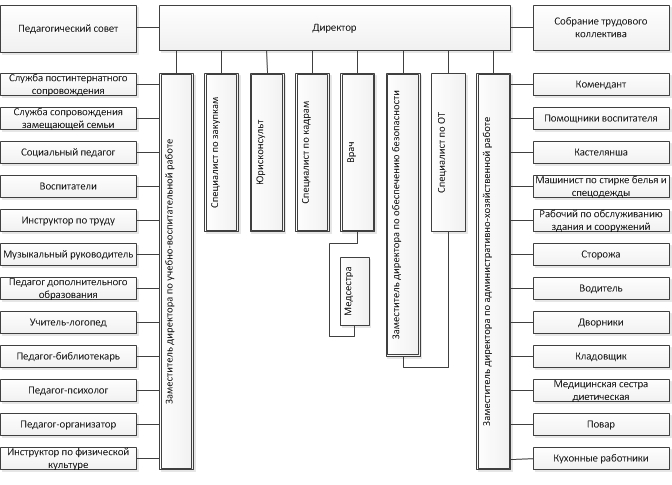 Управление детским домом осуществляется  в соответствии с Уставом и на основании законодательства Российской Федерации. Управление детским домом осуществляется на принципах единоначалия и самоуправления. Формами самоуправления детского дома являются педагогический совет, общее собрание трудового коллектива детского дома. Порядок выборов органов самоуправления и их компетенция определяются Уставом детского дома. Деятельность учреждения регламентируется следующими видами локальных актов:Инструкция о функциональных обязанностях сотрудников детского дома.Правила приема воспитанников в образовательные учреждения для детей-сирот и детей, оставшихся без попечения родителей.Режим дня воспитанников.Положение об отпуске воспитанников на каникулярные, выходные и праздничные дни.Положением об оплате труда.Положение о методическом объединении воспитателей (педагогов).Правила внутреннего трудового распорядка.Инструкции по охране труда, технике безопасности, противопожарной безопасности, охране жизни и здоровья детей.Инструкциями по охране труда сотрудников.Положение о психолого-медико-педагогическом консилиуме (ПМПк).Положение об общем собрании трудового коллектива.Положение об аттестационной комиссии учреждения.Положение о педагогическом совете.Правила поведения воспитанников.Положение службы постинтернатного сопровождения выпускников детского дома.Порядок предоставления денежных средств на личные расходы воспитанников.Положение о комиссии по распределению стимулирующей части фонда труда.Положение о Совете профилактики.Этический кодекс педагогов.Положение о попечительском совете.Положение о порядке возмещения расходов, связанных со служебными командировками.Положение о структурном подразделении.Графики работы сотрудников учреждения; штатное расписание.Планы работы учреждения. Программа развития.Юридический адрес: 680507, Хабаровский край, Хабаровский район, с. Некрасовка, ул. Школьная, 22Фактический адрес: 680507, Хабаровский край, Хабаровский район, с. Некрасовка, ул. Школьная, 22Телефон: (4212) 49-02-54 (приемная)                 (4212) 49-02-54 (директор)                 (4212) 54-90-50 ( вахта)Электронный адрес: d.domnekrasovka@inboxl.ru                                   d.domnekrasovka@edu.27.ruВывод: структура и управление учреждением носит целенаправленный характер, в котором все  субъекты посредством планирования, организации, руководства и контроля обеспечивают стабильное функционирование и развитие организации КГБУ Детский дом 32Направления работы с детьми и взаимодействие с организациями и гражданами.Ресурсы учреждения используются в приоритетных направлениях:1. Обеспечение комфортных безопасных условий жизнедеятельности детей с учетом круглосуточного пребывания по принципу семейного воспитания. В помещении детского дома установлена пожарная сигнализация и система оповещения, видеонаблюдение. С целью обеспечения жизни и здоровья детей, формирования у воспитанников навыков и умений поведения в экстремальных ситуациях проводятся занятия, мероприятия, на которых дети знакомятся и обучаются  правилам техники безопасности в быту, на дороге, в общественных местах. Перед началом всех видов деятельности (занятия общественно-полезным трудом, прогулки, экскурсии, походы, соревнования, занятия в швейном цехе, мастерской и др.) проводятся инструктажи с регистрацией в журнале установленной формы.Обеспечивается постоянный контроль порядка допуска посторонних лиц в помещение детского дома.2. Улучшение материально-технической базы учреждения для обеспечения педагогической, психологической, социальной, медицинской деятельности, создание условий доступности получения детьми услуг, соответствующих перечню и стандарту качества;3. В отношении детей: подготовка воспитанников к жизни в обществе, семье; обеспечение оптимального личностного развития; осуществление временной передачи детей в каникулярный период на воспитание в семью в целях повышения их социальной компетентности, поддержания связей с родственниками.  4. В отношении педагогов:  повышение квалификации, обучение современным технологиям работы по адаптации и реабилитации, защите прав и законных интересов детей, реализация мер материального стимулирования деятельности педагогов; 5. В отношении выпускников учреждения: работа службы постинтернатного сопровождения. В 2015 году – 23 договора. Для каждого выпускника разработан индивидуальный план сопровождения.  6. В отношении социального окружения: расширение социального партнерства, развитие различных форм взаимодействия в сфере социализации детей, открытость учреждения посредством размещения в сети Интернет и на сайте учреждения информации о деятельности учреждения, открытость (публичность) отчета руководителя.	В 2015 году взаимодействовали со следующими организациями и гражданами:- ОАО «Сбербанк России» Дальневосточный филиал.- Управление Краевой федеральной налоговой службы по России хабаровского края.- Филиал УФНС № 3 межрайонный отдел.- Филиал УФНС № 6 межрайонный отдел.- Миссия ВООЗ (христианская).- ОАО Тех-сервис «Муравей».- Орифлейм-косметикс.- ОАО Газпром Трансгаз Томск.- Форум «Хаб.мама».- МКЦ «Контакт».- Войсковая часть 6767.- Войсковая часть 42838.- МКУК КДЦ с. Некрасовка.- Молодежная палата сельского поселения с. Некрасовка.- Отряд «Доброволец» (волонтерский отряд Хабаровская государственная академия экономики и права).- Добровольческий отряд «Твори добро» (ДВГМУ).- Пономарев П.Г., главный советник юстиции Хабаровского края.- Киселев В.В., майор полиции, 5-й отдел ОС регионального управления ФСКН России по Хабаровскому краю.- Ющенко Д.А., капитан полиции, инспектор по пропаганде ГАИ Хабаровского района.- Варварский В.В., зам. председателя Совета ветеранов МВД России по Хабаровскому району. Вывод: благодаря  четко спланированной и организованной досуговой деятельности наши дети получают дополнительную возможность для успешной    социальной активности   и   адаптации к социуму. Мы очень благодарны нашим социальным партнерам, которые оказывают безвозмездную помощь воспитанникам, замещающим семьям, находящимся на сопровождении учреждения.2.  Участники образовательного процесса2.1. Сведения о педагогических кадрах 2.2. Качественный состав педагогических кадров2.3. Повышение квалификации административных и педагогических работников2.4. Возрастной состав педагогических кадров2.5. Состав педагогических кадров по стажу работы в образовательной организацииВывод: структура организации и управления КГБУ Детский дом 32 согласована министерством образования и науки хабаровского края кадровый состав сформирован по видам персонала по видам персонала по всем структурным подразделениям организации в соответствии с уставом организации. Комплектование учреждения кадрами строилось в соответствии со штатным расписанием.  2.6. Контингент  воспитанников 3.  Сведения об организации образовательного процесса3.1. Сведения о реализуемых образовательных программах   (по приложению к лицензии):3.2. Результаты  общеобразовательной  деятельности за 3 годаВывод: для улучшения успеваемости, налаживания взаимодействия со школой было сделано: посещение школы зам. директора по УВР, педагогом-психологом, социальными педагогами, воспитателями;проводились ПМПК;проводились советы профилактики;регулярно отслеживалась успеваемость, посещаемость школы воспитанниками;ведется журнал посещаемости воспитателями школы;осуществлялся контроль за организацией и проведением самоподготовок в группах.3.3. Организация дополнительного образования детей  Вывод: значимую роль в воспитании детей и формировании личностных качеств, в вопросах социализации занимает дополнительное образование. Работа педагогов дополнительного образования ведется в тесном контакте с воспитателями, специалистами детского дома. Анализируя работу кружков и секций, пришли к выводам, что изменился качественный подход в организации и проведении. Кружковцы принимают активное участие в творческих конкурсах, организуемых в детском доме, районных конкурсах, много  детских работ было подарено гостям и спонсорам детского дома.  3.4. Состояние профилактической работы по предупреждению асоциального поведения воспитанников.Профилактическая работа – процесс сложный, многоаспектный и продолжительный во времени. В деятельности по предупреждению правонарушений, самовольных уходов центр тяжести переносится на раннюю профилактику. Основой ранней профилактики является создание условий, обеспечивающих возможность нормального развития детей, своевременное выявление типичных кризисных ситуаций. Значение ранней профилактики определяется тем, что при правильной организации она более эффективна и экономична по сравнению с другими уровнями профессиональной деятельности, так как направлена на предотвращение или устранение относительно слабых общественных изменений личности подростков, не ставших еще устойчивыми. При условии своевременного проведения она может дать значительные положительные результаты и тем самым исключить необходимость применения более суровых мер, в том числе и уголовно-правового характера.Согласно Письму от 14.04.2016 г. № 07-1545, «правовую основу деятельности по предупреждению самовольных уходов детей из семей и государственных организаций, организации их розыска и индивидуальной профилактической работы с ними (далее - деятельность по профилактике самовольных уходов детей) составляют: Конвенция ООН о правах ребенка, Конституция Российской Федерации, Федеральный закон от 24 июля 1998 г. № 124-ФЗ "Об основных гарантиях прав ребенка в Российской Федерации", Федеральный закон от 24 июня 1999 г. № 120-ФЗ "Об основах системы профилактики безнадзорности и правонарушений несовершеннолетних" (далее - Федеральный закон от 24 июня 1999 г. № 120-ФЗ), Федеральный закон от 29 декабря 2012 г. № 273-ФЗ "Об образовании в Российской Федерации", Федеральный закон от 7 февраля 2011 г. № 3-ФЗ "О полиции", Федеральный закон от 21 декабря 1996 г. № 159-ФЗ "О дополнительных гарантиях по социальной поддержке детей-сирот и детей, оставшихся без попечения родителей", Федеральный закон от 2 апреля 2014 г. № 44-ФЗ "Об участии граждан в охране общественного порядка", с учетом полномочий органов государственной власти субъектов Российской Федерации, органов местного самоуправления, предусмотренных законодательством Российской Федерации и законодательством субъектов Российской Федерации. Особенности детей-сирот и детей, оставшихся без попечения родителей, имеющих отягощающие факторы становления, многочисленные отклонения, наследственную патологию, заложенные еще в раннем возрасте, обуславливают необходимость проведения с ними активной профилактической работы по предупреждению правонарушений.Все поступающие в детский дом дети имеют патологию в состоянии здоровья, главным образом, они страдают нервно-психическими заболеваниями. В совокупности с семейным фактором проблемы здоровья создают те особые, отягощенные по сравнению с нормальными условия, в которых изначально проявляются и формируются отклонения в психике, способствующие дезадаптации.В нашем детском доме созданы условия для нормального воспитания и развития личности ребенка: - демократические принципы и стиль управления детским домом, включающие адекватную реакцию на общественный заказ;- гуманный стиль отношений между всеми участниками образовательного процесса;- разумная дисциплина и порядок как условия защищенности ребенка и взрослого в образовательном пространстве;- возможность проявления детских инициатив и их поддержка со стороны взрослых.С целью профилактики правонарушений, самовольных уходов и заинтересованности наших воспитанников вся воспитательная работа ведется по циклограмме деятельности по всестороннему развитию, которая включает в себя еженедельные занятия по правовому, семейному, эстетическому, физическому, трудовому воспитанию. С воспитанниками в группах и специалистами ведется индивидуальная работа (особенно с подростками «группы риска»): беседы, привлечение к трудовой деятельности, участие в спортивных мероприятиях, в походах; экскурсии; проводятся инструктажи по правилам поведения в общественных местах, о недопустимости самовольных уходов из детского дома и их последствиях. В детском доме создан Совет по профилактике правонарушений с целью формирования законопослушного поведения и здорового образа жизни, профилактике девиантного поведения воспитанников, социальной адаптации и реабилитации воспитанников «группы риска». Выработан план работы Совета по профилактике правонарушений, план работы с детьми «группы риска», разработан алгоритм взаимодействий сотрудников организации в случае самовольного ухода воспитанника из детского дома. Воспитанники приглашаются на заседания Совета по поводу совершенного поступка, а также с целью отметить позитивные сдвиги в поведении того или иного воспитанника. В течение учебного года  проведены: –  беседа «Профилактика вредных привычек» инспектором ПДН ОМВД России по хабаровскому району ст. лейтенантом Нацвин Е.В. –  беседа «Ответственность за совершение правонарушений. Правила поведения в общественных местах» инспектором ПДН ОМВД России по хабаровскому району ст. лейтенантом Нацвин Е.В.– встречи-беседы по темам «Уголовная ответственность несовершеннолетних», «Профилактика наркомании среди подростков»    –     совместное мероприятие ПДН ОМВД России по Хабаровскому району, врача-нарколога-психиатра   –   лекцию на тему «Виды ответственности несовершеннолетних за правонарушения» провел   Пономарев П.Г., начальник уголовно-судебного управления прокуратуры Хабаровского края; –    еженедельные встречи, беседы с подростками по правонарушениям, самовольным уходам, уроки безопасности проводят заместитель директора по безопасности, заместитель директора по УВР, педагог-организатор, специалисты:Разговор о главном «Курить модно или привычка».Викторина «Я и закон».Кинолекторий «Новые наркотики…спайс – будущее молодежи?..»Видеофильм с обсуждением  «Энергетические напитки – реальность и вымысел».Беседы по группам, индивидуально « К чему могут привести самовольные уходы…».Диспут « Я ответственный за свою жизнь…» (правонарушения, самовольные уходы). «Уроки выживания в сложных природных ситуациях».На педагогических советах, совещаниях при директоре, заместителе директора по УВР, методических объединениях рассматривались и обсуждались темы: Профилактика детской безнадзорности и правонарушений, самовольных уходов несовершеннолетних в условиях детского дома. Мотивационные основы здоровьесберегающего воспитания детей. Занятость воспитанников во внеурочное время. Профилактика и коррекция девиантного поведения подростков (немотивированные уходы, воровство, бродяжничество). Основные пути и методы формирования адекватного поведения воспитанников в различных ситуациях. Социализация и адаптация воспитанников детского дома к жизни в обществе.Формирование адекватных форм поведения и общения подростков.Педагогическое взаимодействие в основе «дома без агрессии и насилия».Коррекция и развитие эмоционально-личностной сферы воспитанников.Организация и проведение мероприятий по дорожно-транспортной безопасности.Организация лечебно-профилактических мероприятий в детском доме.Санитарно-просветительская работа с воспитанниками.Организация работы по устройству воспитанников в семьи.Организация работы службы по сопровождению замещающих семей.Организация работы службы постинтернатного сопровождения выпускников.Организация психологического сопровождения воспитанников.Мы сотрудничаем с Краевым молодежным социальным медико-педагогическим центром «Контакт».  Специалисты центра проводят с воспитанниками тренинговые занятия по здоровому образу жизни, по профилактике поведенческих болезней, табакокурения, насилия, тренинги для девочек по программе «Взросление»; воспитанники участвовали в мероприятии, посвященном  всемирному Дню Матери. Специалисты центра организовывали для подростков мастер-классы «Роспись по пряникам», «Витраж». Информация размещается на сайте детского дома, под руководством воспитателя Радзиевской О.В. оформляются презентации.Особое внимание уделяем внеурочной занятости наших детей.Наши дети занимаются в кружках, секциях, детских объединениях:        – станция юного техника (электротехнический, радиоуправление) – ХМР с. Некрасовка;  –  теннис,  футбол, легкая атлетика – КГБУ Детский дом 32; –  бисероплетение  – ЦДТ; –   «Волейболисты»  – МКОУ СОШ №1; –  «Лоскуток» (аппликация) – МКОУ СОШ №1; –  «Штурм» (туристско-краеведческий) – КГБУ Детский дом 32; –  Швейная мастерская КГБУ детский дом 32; –  «Аэрогеодезия» - СЮТ В целях профилактики правонарушений, самовольных уходов проведены часы общения:Сентябрь –  Занятие «Самооценка и уровень притязаний; упражнение «Эмоции и чувства», «Темперамент»»; занятие «Через призму бутылки»; занятие «Безопасное поведение» - упражнение «Шаги»,  «Сумей отказаться».Октябрь –  Занятие «Причины употребления наркотиков»; упражнение «Правда и неправда»; упражнение «Опасность»; беседа «Приобретаем друзей»; Игра-упражнение «Какой я?», «Ассоциации», «Принятие чувств», «На пути к гармонии».Ноябрь – Беседа «О культуре поведения в общественных местах»; упражнение: «Умение вести разговор»; коллаж «Моя будущая жизнь»; беседа «Агрессивное поведение. В чём различие?»;  игры – эстафеты спортивного характера; упражнение «Я особенный и я себя уважаю» - к международному дню отказа от курения; упражнение «Мои права».Декабрь – Занятие «Вредные привычки»; беседа «Злой волшебник – табак»; среда обитания – просмотр фильма «Табачный заговор"; упражнение «Алкоголь – сделай свой выбор»; упражнение «Герои и идеалы»; беседа «Для чего нужны законы»; занятие «Умей сказать нет».Январь – Беседа «Чужое добро до добра не доведёт»; беседа о вреде курения; упражнение «Моя будущая семья; беседа о пользе спорта для здоровья; беседа «Микробы и вирусы»; акция «Нет – курению!»; беседа «Личная гигиена»; упражнение «Препятствие» - профилактика алкоголизма; упражнение «Обязанности в семье».Февраль – Занятие «Умение отвечать за себя»; занятие «Права и обязанности»; занятие «Мои желания»; Упражнение «Для чего нужны законы»; инструктаж по профилактике поведенческих заболеваний – табакокурение; занятие «Твой выбор».Март – Диалог «О вежливости»; круглый стол «О культуре речи»; час размышление: «Культура поведения человека»; занятие «Для чего нужны законы»; игра-упражнение «Дом, дерево, человек».Проводятся инструктажи: -    профилактика самовольных уходов и бродяжничества; -    сохранность личных вещей имущества группы и детского дома;-    инструктажи по правилам поведения воспитанников в общественном месте;-    инструктаж по проведению пешеходных экскурсий в городе; -  инструктаж по правилам поведения, пожарной безопасности при проведении массовых мероприятий;-  инструктаж по правилам безопасного поведения на дорогах и на транспорте, соблюдения правил дорожного движения для детей;-    инструктаж по профилактике негативных криминогенных ситуаций во дворе детского дома, на улице и в общественных местах; -   инструктаж по правилам поведения при нахождении взрывоопасных предметов, правила обращения с взрывоопасными предметами, веществами для детей;- инструктажи по технике безопасности воспитанников во время праздничных и каникулярных дней;Диаграмма правонарушенийПрофилактика безнадзорности и правонарушений несовершеннолетних – это система мер, направленных на выявление и устранение причин и условий, способствующих безнадзорности, правонарушениям несовершеннолетних.Социальные меры – это поддержка детей, находящихся в особо трудных обстоятельствах, социальная защита подростков, организация летнего отдыха и занятости несовершеннолетних.Правовые меры – создание законов, направленных на предупреждение безнадзорности и правонарушений подростков,  контроль за их соблюдением.Педагогические меры – оказание педагогической помощи несовершеннолетним, имеющим отклонение в развитии или поведении, либо проблемы в обучении, совершенствование системы воспитания, обеспечение стандарта образования.Вывод: направления  работы педагогов детского дома весьма разнообразны – организационная, работа с педагогическим коллективом, диагностико-коррекционная работа с социально-дезадаптированными воспитанниками, изучение познавательных процессов школьной мотивации, психологическая помощь детям в разных жизненных ситуациях. Педагогом-психологом на каждого воспитанника «группы риска» составлена индивидуальная коррекционно-восстановительная программа, воспитателям дает рекомендации по работе с данными воспитанниками. 4. Медицинское обслуживание   воспитанников детского дома                  4.1. Организационная   работа    1. Оборудование медицинских  кабинетов.    2. Получение медикаментов.    3. Проверка медицинского оборудования    4. Оформление  документации  на  вновь  прибывших  детей.    5. Ежедневное измерение  температуры  холодильного  оборудования вмедицинских  кабинетах  и  на  пищеблоке.     6. Измерение  влажности  гигрометрами  в  процедурном  кабинете.     7. Определение  каждому  ребёнку  группы  здоровья,  физического  развития,  физкультурной  группы.     8. Ежедневное  оформление  документации  на  пищеблоке  (журнал«Здоровье»,  «Санитарное  состояние  пищеблока»,  журнал  «Готовойпродукции»).     9. Ежедневное  написание  меню,  анализ  питания  за  10 дней,  месяц.Расчёт  Б, Ж, У, калорийности  питания  по  возрастным  группам 7-11 лет,12-17 лет.  Коррекция  питания.     10. Оформление  аптечек  неотложной  помощи  на  всех  участках работы.     11. Оформление  уголка  «Здоровье».     12. Организация  диспансерного  обследования  детей  в  январе – мае 2016 года.     13. Проведение  обследования  воспитанников  по  назначению  узкихспециалистов.     14. Подготовка  детей  для  проведения  операций.     15. Коррекция  зрения — получение  очков   детьми  с миопией.     16. Проведение  флюорографии  детям  с  15 лет.       17. Ведение  документации   по  приёму,  списыванию  лекарственныхпрепаратов.     18. Ответственность  за  проведение  медицинских  осмотров   сотрудников 1 раз  в  год.     19. Контроль   за  прохождением  сан. минимума  работников  пищеблока.     20. Проведение  прививок,  введение  прививок  регулярно.     21. В  осенне-зимний  период – контроль  температурного  режима  всех   помещений  детского  дома.     22. Ежедневный  контроль  за  соблюдением  санитарно-эпидемиологического  режима.     23. Контроль  за  питьевым   режимом.       24. Контроль  за  режимом  дня  воспитанников.       25. Программа  на  летне-оздоровительный  период  для  воспитанников.      26. Оформление  путёвок  на  летне-оздоровительный  период.     27. Оформление  инвалидности.     28. Получение  препаратов  для   детей-инвалидов.     29. Оформление  документации  об  обучении  на  дому  после  ПМПК.     30. Требования  к  организации  питания  в  детском  доме.     39. Профилактика  контагиозных  гельминтозов.     40. Организация   прививок   против   клещевого   энцефалита сотрудникам  детского  дома.Медицинский блок включает в себя: кабинет для врачебного приема, процедурный кабинет, два изолятора на две койки каждый, санитарную комнату.Медицинская деятельность включает в себя следующие разделы: лечебно-профилактический, комплекс оздоровительных процедур, диетическое питание, санитарно-гигиенические мероприятия, санитарно-просветительская работа.По состоянию на 01.01.2015 г. под медицинским наблюдением находилось 43 ребенка, на 01.01.2016 г. – 33 ребенка.Все дети прошли диспансеризацию. По итогам диспансеризации была сделана оценка физического, соматического и нервно-психического развития детей, определены группы здоровья, группы занятий физкультурой, составлен  индивидуальный план лечебно-профилактических мероприятий по каждому ребенку.Задержка физического развития регистрируется у 14 детей. Отклонения в психическом развитии – у 21 ребенка.Все воспитанники детского дома постоянно осматриваются врачом-педиатром, ведется амбулаторный журнал, в карты заносятся антропометрические данные, перенесенные в течение года заболевания, данные всех осмотров специалистами, результаты анализов, инструментальных методов обследования (ФГДС, УЗИ, ЭКГ и т.д.), оценивается физическое развитие  ребенка, составляется план наблюдений на следующий год.Для профилактики простудных заболеваний, для укрепления иммунитета медицинскими работниками в осенне-зимний период проводится следующая работа: прием витаминных препаратов, С-витамизация третьего блюда, фитотерапия, проводится кварцевание носа и полости рта, ингаляции. Медицинские работники проводят с воспитанниками беседы по вопросам профилактики различных заболеваний, правилам личной гигиены, пропаганде здорового образа жизни. В 2015-2016 учебном году получили санаторное лечение 28 воспитанников.Вывод: Медицинское обслуживание воспитанников обеспечивается штатным медицинским персоналом учреждения. Медицинская деятельность осуществляется на основании лицензии № ЛО-27-01-000993 от 20.02.2013 г. Бессрочно. Согласно приказа Министерства Здравоохранения России от 24 января 2013 г. «О проведении диспансеризации пребывающих в стационарных учреждениях детей-сирот и детей, находящихся в трудной жизненной ситуации» в соответствии планом - графиком проведена диспансеризация воспитанников.          Организация обеспечивает наличие специального медицинского оборудования для реабилитации детей в соответствии с возрастом и особенностями развития конкретного ребенка (п. 39 Положения о деятельности организаций для детей-сирот и детей, оставшихся без попечения родителей, и об устройстве в них детей, оставшихся без попечения родителей, утв. Постановлением Правительства РФ от 24.05.2014 № 481). 
 5. Питание в КГБУ Детский дом 32Питание является одним из важнейших факторов, определяющих здоровье детей, способом профилактики заболеваний, повышения успеваемости, физического и умственного развития, создает условия для адаптации подрастающего поколения к окружающей среде.В детском доме организовано 6-ти разовое питание. Это позволяет, не перегружая детский организм, обеспечить полноценное питание воспитанников согласно действующим нормативам.  Питание детей организовано в соответствии с «Примерным 14-дневным меню», в соответствии с рекомендованной формой, утвержденное руководителем детского дома и согласованное с Территориальным отделом Управления Роспотребнадзора по Хабаровскому краю. Меню разработано с учётом   необходимого количества основных пищевых веществ и требуемой калорийности рациона, разделенного по возрастным группам воспитанников (7-10 лет, 11-18 лет). Примерное меню содержит информацию о количественном составе блюд, энергетической и пищевой ценности. 	Организация рационального питания детей ведется в строгом соответствии с режимом дня. Ассортимент основных продуктов питания постоянно обновляется. Такие продукты,  как   хлеб, крупы, молоко, мясо, сливочное и растительное масло, сахар, овощи, фрукты,  кондитерские изделия    включаются в меню ежедневно, а остальные продукты (творог, сыр, яйцо) –   2-3 раза в неделю. Таким образом, в течение декады каждый ребенок получает количество продуктов на 100 % от объема расчета установленных норм. Обеспечение воспитанников микроэлементами и витаминами осуществляем за счет ежедневного ввода в рацион искусственной витаминизации III блюд «Аскорбиновой кислотой», а также свежих фруктов, овощей и натуральных соков. В целях профилактики йододефицитных состояний воспитанники детского дома получают йодированный хлеб и ежедневно при приготовлении пищи используем йодированную соль. В детском доме для организации питьевого режима установлены в каждой группе  кулеры.Организовано централизованное снабжение продуктами питания, согласно предоставленным заявкам. Работа кухни организована в соответствии с требованиями, предъявленными нормативными актами к организации питания. Стабильно работают 3 повара, хорошие специалисты, которые готовят вкусно и качественно.  Контроль качества поступающей продукции осуществляют диетсестра и кладовщик , проверяются соответствующие документы (удостоверение качества и безопасности продуктов, документы ветеринарно-санитарной экспертизы, документы изготовителя, поставщика пищевых продуктов подтверждающих их происхождение, сертификат соответствия, декларация соответствия) подтверждающие качество и безопасность, после чего делается запись в «Журнале бракеража пищевых продуктов и продовольственного сырья».В детском доме имеется свой пищеблок и столовая на 60 посадочных мест, в которой по-домашнему чисто и уютно. Пищеблок и столовая детского дома полностью обеспечены технологическим оборудованием, инвентарем и посудой.Медицинские работники детского дома ежедневно контролируют проведение завтраков, обедов, полдников и ужинов, обращая внимание на организацию питания вновь поступивших детей, детей, вернувшихся в коллектив после перенесенного заболевания.С воспитанниками детского дома регулярно воспитатели и медработники проводят информационно-просветительскую работу, рассказывают о пользе того или иного блюда, и как его ингредиенты влияют на физическое и психологическое развитие. На сайте детского дома имеется раздел, посвященный организации питания, информация раздела периодически пополняется и обновляется.Вывод: питание детей в учреждении полноценное, сбалансированное, организовано в соответствии с «Примерным 14-дневным меню», в соответствии с рекомендованной формой, утвержденное руководителем детского дома и согласованное с Территориальным отделом Управления Роспотребнадзора по Хабаровскому краю.Воспитанники обеспечены рациональным питанием, обеспечивающим растущий организм необходимыми для его гармонического развития и роста энергией и пищевыми веществами в правильном соотношении и достаточном количестве.При организации питания детей и подростков учитываются не только интенсивные процессы роста и обмена веществ, но и умственные нагрузки, а также нагрузки, обусловленные общественно полезным и производственным трудом, занятиями физкультурой и спортом.Кроме того, рациональное питание предусматривает строгое выполнение режима приема пищи, а также соблюдение санитарных и технологических правил приготовления пищи, гигиенических основ и эстетики питания.6. Деятельность педагогического коллектива за 2015-2016 учебный год6.1. Образовательно-воспитательный  процесс в 2015-2016 учебном году  в детском доме  традиционно строился на основе утверждённого годового плана работы, включающего в себя  задачи:воспитание целостно-ориентированной личности, умеющей жить в социуме; развитие у воспитанников нравственно-духовных, интеллектуальных и физических черт;формирование стремления к учебной и трудовой деятельности, к самопознанию, становлению активной жизненной позиции, способности к самосовершенствованию, саморазвитию.Перед педагогическим коллективом была поставлена цель – воспитание целостной активной личности, способной строить свои взаимоотношения в социуме.Исходя из цели и задач воспитательной работы были определены приоритетные направления воспитательной деятельности: Нравственное воспитание Семейное воспитание Эстетическое воспитание Гражданское воспитание Экологическое воспитание Трудовое воспитание Физическое воспитание; Индивидуальная работа с детьми "группа риска" Кружковая работаТуристско-краеведческое направление. На основе выдвинутых задач были сконструированы перспективный план работы на 2015-2016 учебный год, воспитательные планы, календарно-тематическое планирование, циклограмма деятельности по всестороннему развитию. Образовательно-воспитательная деятельность в детском доме осуществляется по следующим дополнительным образовательным программам:  1. Программы социально - педагогической направленности:Программа воспитания и развития личности воспитанника детского дома «Становление» (создана на основе федеральной целевой программы «Становление» с учетом специфики и особенностей работы в образовательном учреждении), (Утверждена педагогическим советом детского дома Протокол №1 от 6 сентября 2011 года). Программа подготовки выпускников детского дома к самостоятельной жизни «Мой жизненный путь» (Утверждена педагогическим советом детского дома Протокол №1 от 6 сентября 2011 года). Программа по социально-бытовой ориентации для воспитанников детского дома (Утверждена педагогическим советом детского дома Протокол №5 от 20 апреля 2012 года).Программа по трудовому воспитанию «Обучение воспитанников детского дома рукоделию и швейному мастерству» (Утверждена педагогическим советом детского дома Протокол №1 от 13 сентября 2012 года).     2. Дополнительные программы: Программа туристско-краеведческого направления (Утверждена педагогическим советом детского дома Протокол №4 от 22 марта 2013 года) Комплексная программа по физическому воспитанию. (Утверждена педагогическим советом детского дома Протокол №6 от 12 сентября 2013 года). Образовательно-воспитательная работа детского дома направлена на формирование позитивного поведения воспитанников, их успешную адаптацию и интеграцию в общество.Работа с педагогами направлена на:помощь воспитателям  в планировании, организации и эффективности воспитательного процесса;создание условий для реализации способностей педагогов;обобщение  педагогического опыта;помощь воспитателям в проведении часов общения.Работа с детьми направлена  на:развитие личности ребёнка;создание, укрепление и развитие общественного коллектива;формирование здорового образа жизни;воспитание патриотизма, любви к Родине;формирование и укрепление  традиций в детском доме;подготовку коллективно творческих дел;повышения уровня правовых знаний.   	В течение года с воспитанниками планомерно ведется работа по проведению ежедневных воспитательных часов, определена их циклограмма и тематика. С целью использования индивидуального подхода, более целенаправленной воспитательной работы ведутся дневники индивидуальной воспитательной работы, в которых систематизирована вся информация о ребенке, отслеживается динамика его развития, определяются цели и задачи индивидуальной работы.   Основными формами работы с детьми являются:- беседы, воспитательские  часы, встречи с интересными людьми, индивидуальные консультации.- трудовые дела (дежурства, субботники,  благоустройство  территории).- занятия в кружках по интересам.- общедетдомовские мероприятия (праздники, концерты, познавательные и интеллектуальные программы; викторины, спортивные мероприятия, конкурсы, дни профилактики, выезды в музеи, на экскурсии, походы).- участие в  районных, краевых  мероприятиях.Педагоги используют различные методы и формы воспитательной работы, такие как: тематические мероприятия, воспитательные часы, экскурсии, конкурсы, индивидуальные беседы с детьми и т.п.В детском доме сложились определенные традиции. Традиционные дела любимы, к ним готовятся заранее. Появляются ожидания, связанные с каким-то праздником, следовательно, каждый может представить и спрогнозировать  своё участие в определённом деле.  Такая прогнозируемость  и облегчает подготовку традиционных дел, и одновременно усложняет её, т. к.  каждый год ждут, что праздник не будет похож на предыдущий. 1 сентября – День Знаний Праздник Осени Новогодний бал День защитника Отечества "Уроки Мужества" Международный женский день 8 Марта Масленица  Месячники по профилактике дорожного травматизма и правонарушений День защиты детей Вывод: педагогический коллектив уделяет внимание развитию познавательного интереса, росту кругозора воспитанников, продолжает работу по совершенствованию воспитательного и образовательного процессов, повышения качества воспитанности детей, коррекционной и развивающей направленности воспитания; учитываются индивидуальные интересы и возможности каждого ребёнка. 6.2. Методическая работаПедагогический коллектив детского дома № 32 работает в постоянном поиске, обеспечивая создание и использование нового в воспитательном и методическом процессах. Именно поисковый характер деятельности педагогов формирует у них потребность в самообразовании, в изучении передового опыта, повышении своего педагогического мастерства, уровня профессионального саморазвития. Вся методическая работа ведется в соответствии с планом, который составляется на основе анализа работы за отчетный период. Все формы методической работы направлены на повышение квалификации и мастерства педагога, оказания помощи в поисках эффективных форм работы с детьми. Методическая работа, осуществляемая в детском доме, помогает предотвратить недостатки в работе педагогического коллектива и является средством совершенствования мастерства педагогов, создания необходимого ресурсного обеспечения деятельности детского дома, раскрытия творческого потенциала каждого педагога. Благодаря усилиям всего педагогического коллектива в детском доме создано образовательное пространство, которое представляет собой систему комплексного изучения, коррекционного обеспечения и личностного развития воспитанника.  Деятельность методического совета направлена на решение следующих задач:Продолжить работу по совершенствованию педагогического мастерства сотрудников детского дома;Изучать и внедрять в практику новые педагогические технологии;Активно внедрять новые методики и формы работы с детьми в целях развития познавательного интереса воспитанников и формирование у них прочных установок нравственного поведения;Активизировать работу воспитателей над темами самообразования;Разнообразить формы методической работы с целью профилактики правонарушений воспитанников;Изучать нормативную и методическую документацию по вопросам образования;Обобщение прогрессивного педагогического опыта, его пропаганда и внедрение в практику работы детского дома.Содержание планирования работы педагогов с группой воспитанников строится на основе выявленных типологических и индивидуальных проблем воспитанников. При организации работы с воспитанниками, воспитатели учитывают их возрастные и психологические особенности. Система воспитательной работы в учреждении, построенная на личностно-ориентированном взаимодействии воспитателя с детьми, помогает решать многие воспитательные задачи и индивидуального развития воспитанников. С учётом выявленных проблем и единой методической темы выбиралась форма проведения и тематика заседания методического объединения. На заседании методического объединения от 08.10.2015 учебного года по теме: «Совершенствование методического объединения воспитательного процесса» активно участвовали: воспитатели, педагог-психолог, социальный педагог, педагоги дополнительного образования, логопед. Рассматривались такие вопросы, как: 1. Обсуждение и утверждение плана МО на учебный год. 2. Утверждение графика открытых занятий и графика творческих отчетов по теме самообразования. 3. Обзор новинок в области педагогики и психологии. На заседании методического объединения от 10.12.2015 учебного года по теме: «Правонарушения и профилактика детской преступности», рассматривались такие вопросы: 1. Девиантное поведение: причины и способы преодоления. 2. «Правовые аспекты безопасного поведения подростков»; «Как общаться с агрессивными и гиперактивными детьми». Воспитатели проводили занятия по темам: эмоции и наше поведение; беседа: «Алкогольная зависимость и здоровье»; школа вежливых наук и т.д. Разбирали конфликтные ситуации, находили вместе пути их разрешения. Использовали рекомендации педагога-психолога. В индивидуальных картах развития вносили, методы профилактики девиантного поведения, учитывая возрастные особенности и характерологические проявления. Педагог-психолог провела цикл занятий  совместно с воспитателями по профилактике девиантного поведения. На заседании методического объединения от 26.02.2016 учебного года по теме: «Профессиональное самоопределение воспитанников детского дома», рассматривались такие вопросы: 1. «Профориентация как средство социальной адаптации воспитанников». 2. «Формирование экономической компетентности воспитанников детского дома». Проводились занятия по формированию экономической компетентности воспитанников в каждой группе. Воспитатели делились опытом и накопленным материалом. 10.06.2016 г. состоялось заседание методического объединения по теме: «Самообразование в системе средств совершенствования педагогического мастерства воспитателя». Воспитатели по темам самообразования (по проектам педагогической деятельности) показали презентации. Все заседания МО давали конкретную информацию о выполнении принятых решений, что способствовало более эффективной и качественной работе педколлектива. Были посещены следующие часы общения:   – правовая игра «Мой взгляд» –  цель: ознакомление с основами российского законодательства; проанализировать типичные правонарушения среди несовершеннолетних;  – соревнования «Эх, скакалочка» –  цель: прививать воспитанникам навыки ЗОЖ, задачи: закреплять технику выполнения упражнения; воспитывать волю к победе;  – экскурсия на кухню — профориентационное направление –  цель: знакомить ребят с профессией повара, расширять кругозор. Коррекция общения, поведения;       – диалог-размышление «Настоящая дружба. Как ты ее понимаешь?» –  цель: расширить знания воспитанников о взаимоотношениях людей, о дружбе, обсудить, чем дружба отличается от товарищества;  – игра-путешествие: «Я и Мир профессий» –  цель: оказание информационной поддержки в развитии профориентационной компетентности (знание о разных профессиях, потребность в выборе будущей профессии);  – беседа по теме: «Скажи «нет» вредным привычкам» –  цель: довести до сознания детей, что такое вредные привычки; познакомить с основными правилами профилактики вредных привычек; воспитывать активную социальную невосприимчивость к вредным привычкам, умение сказать «нет» вредным привычкам». Занятие было составлено увлекательно (детям нравится игровая форма путешествий), что позволяет расширить кругозор детей. – беседа на тему: «История письма» - коллективное чтение –  цель: приучать внимательно, отвечать на вопросы. Расширять кругозор. Коррекция слухового восприятия, речи, культуры общения;  – ролевая игра  «О красоте, моде и хорошем вкусе» –  цель: формировать правильные представления об истинной красоте человека, развитие эстетического вкуса. Анализируя часы общения в группах, наблюдается организационная чёткость проведения занятий, подготовленность воспитателей.  Часы общения соответствовали заданной тематике и возрасту воспитанников. Психологический климат на занятиях доброжелательный и комфортный. У детей был большой интерес, активность и работоспособность на разных этапах занятия.Проводились открытые занятия, на которых педагоги делились своими методическими приемами и находками: 1. Гараева Л.Г. – викторина «Хочу все знать»; 2. Вдовина М.А. – сюжетно-ролевая игра «Вместе весело шагать»; 3. Матвеев А.В. – познавательная игра «Поле чудес» - Мой край родной; 4. Хан М.И. – импровизация: «Конкурс Мюнхгаузенов»; 5. Герасимова Т.А. – дискуссия с элементами сказки: «Не загоняй себя в ловушку. Курение и его последствия».  Следует отметить, что одно из открытых занятий по  сказкотерапии «Сказка о рыбаке и рыбке»  было проведено в рамках аттестации на первую категорию Радзиевской О.В. Были проведены тематические недели: Неделя «Книг знакомые страницы» (сентябрь);  Неделя «Мой родной край» (октябрь);  Неделя безопасности детей в интернете (ноябрь); 4)   Неделя «По дороге зимних сказок» (декабрь); 5)   Неделя по профилактике вредных привычек «Нет – курению!» (январь); 6)  Неделя патриотического воспитания «Они прославили нашу Родину» (февраль); 7)  Неделя «8 марта – Мамин день!» (март); 8)  Неделя «Будь природе другом!» (апрель); 9)  Неделя по профилактике ПДД (май).Каждый день недели имел свою тематику, преследовал свои цели, решал свои задачи. В библиотеке постоянно действовала выставка литературы, красочных фотоальбомов  на разные темы. Был проведен цикл бесед: 1. Безопасное использование интернета. 2. Основы безопасности в интернете. 3. Чем интересен Интернет? Практически все дети умеют пользоваться компьютером, искать и находить нужную информацию в интернете. В помощь детям в библиотеке был представлен стенд «Компьютерная школа», где можно прочитать и найти полезную информацию о том, как правильно пользоваться компьютером, например 22 самых полезных биндов для клавиатуры и др. статьями. Или, как не поймать вирус в интернете во время поиска какой-либо информации. Воспитанники делились своими знаниями в области пользования интернетом. Так как многие ребята и девчонки имеют телефоны, интернет, то они могли поделиться мерами предосторожности в интернете. На неделе по профилактике ПДД была представлена выставка книг о правилах дорожного движения, стенд с заданиями для пешеходов. В итоге дети создали рисунки для книжки-малышки «Зеленый, желтый, красный». Наши воспитанники вооружены знаниями правил дорожного движения. Игротека «зеленый, желтый, красный!» показала, что определенными знаниями дети владеют и умеют ими пользоваться. Отзывы детей о проведённых мероприятиях на тематических неделях только положительные. В организации методической работы детского дома существуют нерешенные проблемы:- следует усилить контроль за подготовкой и проведением воспитательных часов занятий педагогов;- необходимо совершенствовать работу по самообразованию у педагогов, умения проектировать собственную программу профессионального развития.- необходимо совершенствовать организацию и проведение самоподготовки;- разнообразить формы и методы методической работы с педагогами, включая также мероприятия по психологическому просвещению и профилактике профессионального выгорания педагогов.Вывод: таким образом, планируя работу на текущий учебный год, МО поставило перед собой цель – создать условия для полноценного психофизического развития и социальной адаптации воспитанников, преодоления задержки психического развития. Большое внимание в 2016 – 2017 учебном году члены методического объединения планируют уделить использованию личностно-ориентированного подхода для достижения оптимальных результатов в работе с воспитанниками по внедрению в воспитательный процесс здоровьесберегающих технологий. 6.3. Внеурочная занятость воспитанниковДосуговая деятельность (внеурочное время) в детском доме понимается сегодня преимущественно как деятельность, организованная с воспитанниками в свободное от самоподготовок и трудовых дел время, для удовлетворения потребностей воспитанников в содержательном досуге, их участия в самоуправлении и общественно полезной деятельности.Воспитание – это  разумно  организованная  жизнь  ребенка,  поэтому  педагог-организатор, воспитатели   должны  строить  свою  работу  согласно  интересам  ребенка.  В  детском  доме  занятость  воспитанников,  выявление  способностей,  интересов - это  первостепенная  задача.Ребенок прежде  всего  носитель  ценностей,  а  педагоги  должны  эти  ценности  развивать.Для  реализации  плана воспитательной работы на 2015-2016 учебный год педагогом-организатором ставились  следующие  задачи:- изучение  индивидуальных  способностей, интересов  и  склонностей    воспитанников;- создание и развитие  сети  кружков,  объединений и привлечение  к  их    деятельности  детей;- организация   утренников, праздничных  вечеров, походов, экскурсий;- участие  в  организации  летнего  отдыха  воспитанников;- пропаганда и формирование здорового  образа  жизни, изучение  правил дорожного  движения и безопасности на дороге, противопожарной  безопасности;- помощь  в  деятельности  воспитателей, сплочение коллектива,   развитие системы  детского  самоуправления;- расширение видов творческой деятельности воспитанников для наиболее полного удовлетворения интересов и потребностей детей, ориентирование в различных областях развлечений;- вовлечение и решение проблем адаптации воспитанника в детском доме (проблем общения, нарушения форм и правил поведения);- индивидуальная работа с группой риска.             Для реализации в детском доме внеурочной деятельности доступны следующие  виды деятельности:1. Игровая.2. Познавательная.3. Проблемно-ценностное общение.      4. Досугово-развлекательная.5. Художественно-прикладное творчество.6. Социальное творчество.7. Трудовая деятельность.8. Туристско-краеведческая.9. Спортивно-оздоровительная.10. Самоуправление в детском доме.  	Следовательно, все направления внеурочной деятельности необходимо рассматривать как содержательный ориентир при построении соответствующих образовательных программ, а разработку и реализацию конкретных форм внеурочной деятельности детей основывать на видах деятельности.          Воспитательный результат внеурочной деятельности – непосредственное духовно-нравственное приобретение ребёнком, благодаря его участию в том или ином виде деятельности.       В нашем детском доме создано единое воспитательное пространство, в рамках которого стало возможным осуществление эффективного взаимодействия воспитанников, педагогов детского дома, волонтёров и социальных партнёров.       Наши воспитанники  занимаются  в мастерских: девочки в швейном цехе, мальчики в столярном. Участвуют в краевых и районных выставках.  Наши ребята своими руками делают поделки, сувениры и подарки к праздникам нашим друзьям.           По сравнению с прошлым годом увеличилось количество детей с хорошим уровнем информационной культуры. Ребята научились пользоваться компьютером и интернетом.              Хочется отметить, что по сравнению с прошлым годом мероприятия готовились и проводились с использованием мультимедийных и компьютерных технологий, что позволило повысить уровень и качество восприятий.             В детском доме проводились большие праздники: «День учителя», «День матери», Новогодний праздник, конкурсная программа «Рыцарский турнир», праздничный концерт к 8 марта, фестиваль эвенкийской культуры «Живая нить времени».         Осенью проводился традиционный субботник с сотрудниками Дальневосточного отделения Сбербанка России, а в декабре мы вместе строили снежный городок на территории детского дома.         Стало традицией проводить акцию «Посылка солдату», в феврале наши девчонки готовят сувениры, вышивают платочки, рисуют поздравительные открытки, с концертными программами выезжаем в воинские части, где нас всегда встречают радушно и с нетерпением.         Стало традицией каждый год проводить акцию «Нет забытых могил»: ребята вместе с воспитателями убирают Аллею Ветеранов, пересаживают деревья и кустарники, красят оградку и вешают звёзды на каждое дерево – в память об ушедших уже в мирное время ветеранов.        Каждый год наши ребята участвуют в майской акции «Разукрась детство в цвета радуги», которую проводит администрация с. Некрасовка. Воспитанники вместе со взрослыми убирают детскую площадку, красят качели, лавочки, за что глава администрации Коваленко Р.П. не раз выносил благодарность  воспитанникам и педагогическому составу детского дома.          Наши ребята постоянно участвуют в мероприятиях села: праздничное гуляние «Масленица», в акции «Разукрась детство в цвета радуги», праздничной программе «9 мая», «День села», «День независимости России», «День молодёжи», «День Памяти и Скорби».             Давняя дружба у нас с волонтёрами с форума « Хабмама» и Христианской Миссией ВООЗ. Совместно проводим дни именинников, Встречу Нового года, выездные мероприятия, Рождественские посиделки, встречи со специалистами (парикмахеры, продавцы, стилисты).Совместно с работниками ОАО «Техсервис» «Муравей» ребята знакомятся с различными профессиями.                                                            Сотрудники налоговой краевой и межрайонных инспекций всегда участвуют в наших праздниках, приезжают в гости и дарят подарки. Работники Сбербанка тоже активно участвуют в развитии наших воспитанников, всегда откликаются на помощь. Мероприятия и выезды:     Сентябрь: Торжественная линейка «Здравствуй, школа».Выезд на пл. Славы на митинг памяти, посвящённый 70-летию окончания ВОВ на Дальнем Востоке, возложение цветов.Посещение спектакля  «Кот в сапогах» в КДЦ с. Некрасовка.Презентация социального проекта «Эдду бидярил бэял».Совместный субботник с сотрудниками ОАО «Сбербанк России».«Праздник моря», посвящённый дню рождения детского дома.Выезд на выставку народного творчества в Хабаровский район с. Чёрная речка.     Октябрь: Выезд в санаторий «Уссури» с праздничной программой, ко дню пожилого человека.Выезд на спортивно-массовый праздник «Золотая осень».Конкурс рисунков ко дню учителя «Улыбка педагога».Праздничный концерт «Все цветы у ваших ног» для педагогов детского дома.«День здоровья».Выезд Телицына Ивана для участия в праздничной программе китайской компании «ФОХОУ».Конкурс стихов и рисунков к 77-летию Хабаровского края «Моя Родина – Дальний Восток».Выезд в краевой центр развития творчества детства и юношества г. Хабаровска на концертную программу, посвященную Дню рождения Хабаровского края.Выезд в г. Хабаровск на праздничный концерт, посвящённый Дню спецназа.     Ноябрь:Выезд в с. Троицкое на встречу с писателем К. Бельды (по проекту).Конкурсная программа «Мы вместе» ко дню народного единства. Кинотеатр дома - фильм «Тарас Бульба».Конкурсно-игровая программа «Колесо безопасности».Конкурсная программа «7 Чудес Хабаровского края».Конкурс рисунков «Безопасность на дорогах».«Уроки безопасности» - беседа и проведение инструктажа по терроризму с майором в\ч 6767 с. Сосновка Сорокиным В.Выезд на мастер-класс в г. Хабаровск по гончарному делу.Акция «Дети войны помнят…», встреча с ветеранами войны (совет ветеранов с. Некрасовка).Выезд в к/т «Гигант» на кинофильм, победители игры «Последний герой».Выезд в Хабаровский цирк.Участие к краевом конкурсе вокального мастерства «Музыка в стихах» - Телицын Иван.Фестиваль эвенкийской культуры «Живая нить времени».Выезд на конкурсную программу, ко Дню матери в ММЦ «Контакт». Круглый стол «Закон в помощь детям», встреча с начальником юстиции Хабаровского края Пономарёвым П.Г. Выезд в музей ДВГМУ г. Хабаровска на экскурсию-лекцию о вреде курения и алкоголя (совместно с волонтёрами «Добровольческий отряд «Твори добро» (мед.институт).Неделя безопасности интернета .Месячник «Профилактика правонарушений и безнадзорности. Безопасность на дорогах и правила дорожного движения» (с 01.11.-01.12.) Инструктажи по технике безопасности при пожаре, терроризме, правил поведения на замерзающих водоёмах.          Декабрь:Выезд в ГДК г. Хабаровск на презентацию нанайских сказок и спектакль «Время сновидений» (по проекту).Викторина «Я гражданин России».Мастер-класс по изготовлению новогодних открыток с волонтёрами «Дебат - клуб» (студенты Хабаровской академии Экономики и права).День  осеннего именинника с волонтёрами  форума «Хаб.мама».Мастер-класс по бересте и бумаги.Выезд в ММЦ «Контакт» на учебное занятие.Конкурс «Новогодняя скульптура».Конкурс «Самая большая снежинка».Конкурс поздравлений «Новогодняя почта Деда Мороза».Выезд на Губернаторскую ёлку – Телицын Иван и Зимин Константин.Новогоднее представление «Веселись, играй и пой. В Новый год ты будь собой»..Новогодняя программа от волонтёров «Драйв-клуб».Зимний субботник (строим зимний городок) с сотрудниками Дальневосточного филиала ОАО «Сбербанк России».             Январь: «Весёлая потеха» - игры на улице.«Поселковая ёлка» в КДЦ с. Некрасовка.Зимние весёлые старты.Выезд на Рождественскую сказку (волонтёры Миссия ВООЗ).Домашний кинотеатр «Сказка к нам приходит».Выезд на ледовые фигуры.Выезд в Хабаровский цирк на праздничную программу. Праздничная программа «Рождественские посиделки» с группой «Рождество» г. Хабаровска.Конкурсная программа на льду «Догони!».День загадок.Выезд в технологический колледж на проф. конкурс поваров.Праздничная встреча с фокусником.Выезд в ММЦ «Контакт» на мастер-класс.         Февраль:Месячник по безопасности на дороге и правил дорожного движения.Встреча с инспектором ГАИ Хабаровского района капитаном полиции Ющенко Д.А.Конкурс плакатов-рисунков «Водитель, не спеши!».Выездная акция на улицы г. Хабаровска  и раздача рисунков «Водитель, не спеши!»КВН «Герои мультфильмов на транспорте».Конкурс агитационных газет «Мои права и обязанности».Выездной концерт, ко Дню Налоговой инспекции в г. Хабаровск (в УФНС России по Хабаровскому краю).Музыкальная открытка совету ветеранов с. Некрасовка (мини-концерт) к 23 февраля.Конкурсная программа «А ну-ка, мальчики».                Март:Месячник пропаганды здорового образа жизни!Вечер загадок (развлекательная программа).Участие в сельском массовом народном гулянии «Масленица».Конкурсная программа «Мисс Весна-2016».Встреча с главным советником юстиции прокуратуры Хабаровского края Пономарёвым П. Кинолекторий «Нет наркотикам и сигаретам».Выезд на экскурсию в Хабаровское ЛУПУМГ ООО «Трансгаз-Томск». Выезд на мастер-класс по росписи пряников в ММКЦ «Контакт».День весеннего именинника.         Апрель: Конкурс рисунков «Весенняя песнь соловья» ( к международному Дню птиц).Конкурс скворечников.День здоровья в детском доме (поход в лес).Конкурсная программа ко дню космонавтики «Весёлая планета».Акция «Забытые могилы» (уборка Аллеи ветеранов)..Субботник с сотрудниками ПАО «Сбербанк России».Выезд в г. Хабаровск, экскурсия по торговым точкам (в рамках социализации детей).Выезд  в г. Хабаровск на «День открытых дверей» в ПУ № 3.Акция «Дворик для ветеранов и пенсионеров села» (строительство и благоустройство нового дворика).Участие в краевом «Эко-марафоне».        Май:Участие в ежегодной акции администрации сельского поселения с. Некрасовка «Раскрась детство в цвета радуги».Праздничная диско-программа.«Огонёк памяти». Встреча с ветеранами войны и тружениками тыла.Выезд на экскурсию по г. Хабаровску.Участие в праздничной программе, шествии и концерте 9 мая.Выезд в на занятие в Краевой центр социального воспитания и здоровья «Контакт».Высадка с волонтёрами саженцев кедра с выпускниками детского дома.Выезд в с. Сикачи Алян на экскурсию и снятие фильма по проэкту «Эду бядерил бэял».Выезд выпускников на экскурсию в ПУ № 6.Выезд  в Краевой центр социального воспитания и здоровья «Контакт».Информация об участии в конкурсах различных уровнейМуниципальные:1 Выставка народного творчества «От сердца к сердцу» – 5 дипломов2 Участие в работе районных семинаров декоративно-прикладного     творчества Хабаровского муниципального района – благодарности и     ценные призы.3 Конкурс рисунков «Осторожно, лес!»  – диплом 3 степени.4 Конкурс-викторина «Мир сказок»  – грамота5 Районный фестиваль прикладного народного творчества – диплом 2      степени.6 Участие в праздничных мероприятиях к 9 Мая на территории сельского       поселения с. Некрасовка – благодарственные письма от Администрации        села и совета ветеранов.Краевые:1 Выставка детского изобразительного и декоративно-прикладного      творчества «Чародейка Зима»  –  свидетельства об участии2 Спартакиада среди детских домов «Русская лапта» -8 место3 Спартакиада среди детских домов по многоборью – 3 место4 Спартакиада по дартсу -2 место5 Спартакиада среди детских домов (Газпром России) -4 место6 Физкультурно-спортивный праздник «Мы  – вместе» (НКО «Грань» г. Хабаровск) -3 место7 Спартакиада по футболу – 8 место8 Спортивный праздник «Золотая осень» (НКО «Грань» г. Хабаровск) –     диплом 2 степени9 Конкурс вокального мастерства «Музыка в стихах», посвящённый году       литературы – свидетельство об участии.10 Конкурс «Ответственный шаг» в КГКУ «Контакт», посвящённый Дню        матери – диплом 1степени11 Конкурс детского изобразительного и декоративно-прикладного       творчества «Мир, в котором мы живём», посвящённый 77-летию      Хабаровского края- 3 диплома и 2 свидетельства12 Конкурс рисунков к нанайским сказкам (по проекту «Эдду бидярил бэял»)     – грамоты и  дипломы.   13 Соревнование по мини-футболу – 3 место.14 Конкурс видеороликов «Мир, в котором я живу» - диплом 15 Конкурс концертных программ «Мир солнечного дома моего» -       свидетельство об участии.16 Литературный конкурс – свидетельство об участии17 Конкурс-выставка прикладного искусства  «От сердца к сердцу»       Дипломы.18 Спартакиада среди детских домов – 3 место (мальчики),  4 место (девочки) 19 Конкурс видеороликов Краевого благотворительного детского фонда      « Дом, в котором мы живём»- грамота + подарокВывод: для детей создано единое воспитательное пространство, в рамках которого стало возможным осуществление эффективного взаимодействия воспитанников, педагогов детского дома, волонтёров и социальных партнёров.       Наши дети активно участвуют в различных международных, всероссийских, краевых, районных мероприятиях, выставках, соревнованиях. По сравнению с прошлым годом увеличилось количество детей с хорошим уровнем информационной культуры. Ребята научились пользоваться компьютером и интернетом.              Хочется отметить, что по сравнению с прошлым годом мероприятия готовились и проводились с использованием мультимедийных и компьютерных технологий, что позволило повысить уровень и качество восприятий.6.3.1. Спортивная деятельность за 2015-2016 учебный годЦелью физического развития в детском доме является содействие всестороннему развитию личности. Решая приоритетные задачи по укреплению здоровья  детей, физического развития навыков и умений, следуя рекомендациям «Круглого стола» от 23 мая 2013г. за №09/865 «Роль физической культуры и спорта в профилактике заболеваний и укрепления здоровья школьников», в нашем доме разработана комплексная программа по физическому воспитанию детей, задачами которой является:-  формирование двигательных навыков и умений, полученных на уроках в школе,- содействие гармоническому, физическому развитию, - закрепление навыков правильной осанки и устойчивой мотивации к неблагоприятным условиям внешней среды, -  воспитание ценностных ориентаций на здоровый образ жизни,-  соблюдение личной гигиены, - дальнейшее развитие координационных и кондиционных способов, воспитание нравственных и волевых качеств, психических процессов, развитие организаторских способностей в роли командира отделения, капитана, судьи и других способностей.   В начале учебного года утвердили оргкомитет по спорту. Совместно со спорткомитетом был разработан план спартакиады нашего дома на каждый месяц, комитетом принято решение – участвовать не только в краевой спартакиаде среди детских домов, но и принимать участие в районных соревнованиях среди общеобразовательных учреждений. 2015-2016 учебный год начался с соревнований среди детских домов, краевой спартакиады. Воспитанники  награждены грамотой за активное участие в спартакиаде.Участвовали в краевой спартакиаде среди детских домов, посвященной Нефтяной и газовой промышленности, которая проходила 25.09.2015г. в Хабаровске. Наши ребята заняли 2 общекомандное место в прыжках в длину, 1 место по дартсу. Воспитанники награждены Дипломами 1 и 2 степени, грамотами, медалями и призами.          26.09.2015г. в  с. Некрасовка прошла спартакиада среди учебных заведений: МКОУ СОШ № 1, МКОУ СОШ № 2, Ракитненская, Дружбенская и Ильинская школы и детский дом №32. Наши дети в легкоатлетической дисциплине из 6 видов испытаний заняли 4 первых места и 2 вторых места. Наши дети приняли участие в спортивном празднике «Золотая осень», который проводила некоммерческая организация «Центр социальной адаптации молодежи «Грань», совместно с организацией «Спортивный Хабаровск», мы заняли общекомандное 3 место из 12 участвующих команд.           21.10.2015 г. в нашем доме прошли соревнования по дартсу среди воспитанников и воспитателей, посвященные 77-летию Хабаровского края.	24.10.2015 г. прошла спартакиада села Некрасовка среди учебных заведений по пионерболу, мы заняли 4 место. Прошла подготовка к краевой спартакиаде среди детских домов по мини-футболу. Наши воспитанники заняли 8место.           06.11.2015г в нашем доме прошли соревнования по теннису.        Воспитанники нашего дома участвовали в спартакиаде села среди учебных заведений по баскетболу. Наша команда заняла 3 место. В ноябре прошла спартакиада по мини-футболу. В декабре прошла спартакиада нашего дома по теннису.           На осенних и зимних каникулах проходила «Неделя здоровья». На зимних каникулах с воспитанниками делали вылазки на  природу, где дети учились технике лыжных ходов, в преодолении подъемов и спусков, технике преодоления препятствий.          В январе воспитанники приняли  участие в краевой спартакиаде по теннису, команда девочек заняла 2 место-награждены дипломом и медалями.           21 февраля провели спортивное  мероприятие «А ну-ка, мальчики!». Судьями конкурса были ветераны войны и тыла.           С 12 по 14 февраля воспитанники приняли участие в краевой спартакиаде по шашкам и шахматам. Воспитанники участвовали в открытом чемпионате Всероссийских соревнований по мини-футболу «Будущее зависит от тебя», заняли 6 место.           23 марта прошла спартакиада по стрельбе из пневматической винтовки в МКОУ СОШ № 2 с. Некрасовка.                      Проводится мониторинг физического развития у детей. Подготовлен план по испытанию комплекса ГТО.                       Вывод: инструктором по физической культуре в течение всего года осуществлялся контроль за посещением уроков физкультуры воспитанниками в школе,  проводились беседы на тему «Роль уроков физкультуры» и др. В течение всего года проводилась агитационно-пропагандистская работа по спорту; проводился ремонт и пополнение спортивного инвентаря. Велась значительная  работа с общественностью и спортивными организациями. Бабаев В.И., инструктор по физической культуре, постоянно  повышает свой образовательный уровень.6.3.2. Библиотечно-информационное обеспечение образовательного процессаБиблиотека, как информационный, учебно-методический и интеллектуальный центр детского дома в условиях модернизации Российского образования ставила перед собой цель – использовать все формы библиотечной работы с целью формирования полноценной, социально – активной личности воспитанника, воспитания патриотизма, нравственных начал, формирования экологического сознания.     Основные задачи библиотеки: Содействовать воспитанию разносторонней, развитой личности, создание максимально благоприятных условий для ее умственного, нравственного, эмоционального и физического развития.Воспитание у воспитанников информационной культуры чтения, умения пользоваться библиотекой. Привитие воспитанникам потребности в систематическом чтении литературы для собственного развития, для успешного освоения школьной программы.Содействовать повышению методического, педагогического мастерства воспитателей путем пропаганды педагогической литературы и информации о ней.Больше уделять внимание индивидуальной работе с читателями, обращать внимание на детей читающих пассивно.Акцент в работе делать на пропаганду книг краеведческого напрвления, экологическое воспитание детей.        В мае 2015 года, была подана заявка на получение гранта от «Благотворительного фонда культурных инициатив» М. Прохорова за социокультурный проект в 2015 году. Участие в конкурсе «Новая роль библиотеки в образовании» определила основное направление работы библиотеки нашего детского дома  на 2015 -2016 год, это проект «Эду бидярил бэял» («Люди, живущие здесь» - эвенк.).      Краткое описание проекта:  Проект направлен на изменение статуса и активизации деятельности библиотеки детского дома № 32 Хабаровского края в приобщении и изучении культурных ценностей малочисленных народов Севера Приамурья; на повышение уровня образованности воспитанников детского дома и учащихся 5-9 классов с изготовлением электронного пособия (в том числе на цифровом носителе и в Интернет) к предмету «Литература» в раздел «Региональный компонент» образовательных учреждений Хабаровского муниципального района и г. Хабаровска.       Цель: Создание информационно-популярного электронного издания «Эду бидярил бэял» об истории культурных ценностей малочисленных народов Приамурья в Хабаровском муниципальном районе для приобщения к ним учащихся 5-9 классов города Хабаровска и Хабаровского района в рамках краевого компонента государственного образовательного стандарта в Хабаровском муниципальном районе. Воспитание толерантного отношения молодежи к коренным народам Приамурья. Развитие социального интеллекта у воспитанников КГБУ Детский дом № 32 и приобщение их к культуре коренных малочисленных народов Севера Приамурья.      Задачи:  - Собрать материал по самобытной истории и культуре коренных малочисленных народов Приамурья в Хабаровском крае: п. Сикачи-Алян, г. Хабаровск, с. Некрасовка, с. Троицкое; -  Провести видеосъемку и фотосъемку и написать сценарий для документального фильма «Эду бидярил бэял», входящего в состав информационно-популярного электронного издания; -  Собрать и перевести фотодокументы в электронный вид; -  Составит библиографию; -  Сформировать и оформить информационно-популярное издание.     	Для реализации проекта был составлен план, который хорошо совмещался с годовым планом работы библиотеки на учебный год. Одним из приоритетных направлений являлось краеведческое, экологическое воспитание. Просвещение воспитанников, приобщение детей к миру природы, ценностям других народов, в частности, коренных малочисленных народов Севера Приамурья. Формирование в сознании детей сопричастности к сбережению, защите природных обитателей, живущих рядом с нами.     	Работа в команде с педагогами, со специалистами, с воспитанниками, с поддержкой администрации нашего детского дома помогала преодолеть возникающие трудности в реализации проекта.     	Первое, обширное мероприятие, презентация проекта «Эду бидярил бэял» прошло в сентябре 2015 года. Были приглашены активисты коренных малочисленных народов, методисты школ с. Некрасовка, детских садов, администрация села Некрасовка и многие другие. Воспитанников и гостей мероприятия приятно удивили творческие коллективы коренных малочисленных народов своими красочными костюмами, песнями, танцами, игрой на традиционных музыкальных инструментов. Вследствие этого, у наших мальчишек и девчонок появились новые друзья, которые предложили участвовать в конкурсе рисунка г. Хабаровска среди школьников на тему национальных сказок коренных малочисленных народов Приамурья.  Прежде чем создавать рисунки воспитанники читали сказки, обсуждали прочитанное вместе с педагогами, так как каждая сказка несет в себе определенный смысл. Также рассматривали рисунки на традиционной одежде этих народов, значение каждого узора.     	Практически все воспитанники приняли участие в конкурсе, и их рисунки были опубликованы в сборниках нанайских сказок, которые им подарили представители ХКОО «Объединение по защите культуры, прав и свобод коренных малочисленных народов Приамурья». Также детям вручили благодарственные письма за участие в конкурсе. Далее, все юные художники побывали на спектакле в ГДК г. Хабаровска по пьесе дальневосточного поэта и драматурга Виктора Еращенко «Время сновидений» театра коренных малочисленных народов Приамурья «Бури».      	Без внимания мы не оставили районную акцию «С днем рождения, любимый край!», участвовали в викторине «Родные просторы», вопросы были о родном крае, обитателях и т.д. За проявленное усердие, Ване Т. была вручена грамота.       Одним из запланированных мероприятий был «Праздник Моря», он приурочен к Всемирному дню моря, который отмечают в сентябре. И педагоги, и дети в течение месяца готовились к нему. Путешествие на корабле было интересным. Встреча с Нептуном в процессе путешествия. Тельняшки, морская атрибутика, сделанная руками взрослых и воспитанников. Викторина о мореплавателях, о морской атрибутике, о морских обитателях, песни, игры, подобранные слайды по теме «Море» сделало праздник интересным и познавательным.       Громкие чтения «Летят над миром журавли поэта», творчество Р.Г. Гамзатова, призывали к любви к жизни, к матери. Боль и утрата о погибших в годы Великой Отечественной войне, превратившихся в журавлей. Дань памяти и уважения к народу победителю все это способствовало формированию патриотизма, любви  к Родине. Педагоги ответственно подготовились со своими воспитанниками к этому мероприятию.         Необходимо отметить, что благодаря участию в проекте «Эду бидярил бэял», фонд библиотеки детского дома пополнился новой художественной литературой о родном крае Дальнем Востоке. Красочные издания дальневосточных писателей привлекали внимание детей, помогали педагогам в проведении часов общения. Постоянно действует выставка книг «Мой родной край». Вниманию читателей представлены издания о родном селе Некрасовка, наборы открыток о г. Хабаровске, выставка пополнилась наборами открыток о коренных малочисленных народах Приамурья, словарем нанайского языка, в новом переплете сборники книг Н. Наволочкина, Вс. Сысоева и др.        Незабываемая была поездка в с. Троицкое, длинная дорога и короткая встреча с нанайским поэтом, писателем-прозаиком, переводчиком Константином Бельды и его супругой Зинаидой Николаевной. Замечательные люди, несущие в массы, в подрастающее поколение историю, культуру своего народа. Фото на память, обмен адресами, номерами телефонов. В дар от поэта воспитанники получили сборник стихов «Бачигоуапа» («Здравствуйте»), стихи о елочке, открытку со стихами о Великой Отечественной войны. Все его произведения пронизаны криком души о том, как безответственно относится современный человек к природе. Зинаида Николаевна угостила ребят вкусными кетовыми котлетами. Дети читали стихи поэта, чем удивили и порадовали его.  После поездки мы отправили по почте К. Бельды фотографии на память, а он в ответ прислал газету со своей статьей о встрече с нами.         Очень приятно, что наши дети умеют себя воспитанно вести с незнакомыми людьми, быть внимательными, умеют слушать и слышать то, что им рассказывают.       Свое внимание, уважение, терпение проявили при встрече с мастерами декоративно-прикладного искусства коренных малочисленных народов Приамурья. Дети учились наносить традиционные узоры на бумаге, терпеливо вырезали различные завитушки.        Ежемесячно проводились тематические недели, например, тематическая неделя безопасности Интернета. Цикл бесед: «Безопасное использование Интернета», «Основы безопасности Интернета» и др., оформление стенда «Школа Интернета», помогало ребятам правильно пользоваться новыми технологиями. Воспитанники могли сами поделиться своим опытом пользования Интернетом.        Когда проходила тематическая неделя «Мир профессий», читателям, старшеклассникам были представлены красочные буклеты с информацией об учебных профессиональных заведениях г. Хабаровска. Читали книгу В. Маяковского «Кем быть?». Будущие выпускники были заинтересованы информацией о профессиях, видно, что думают о своем выборе будущей специальности.        В рамках реализации проекта «Эду бидярил бэял» в ноябре прошло обширное мероприятие, фестиваль эвенкийской культуры «Живая нить времен». Плодотворная предварительная работа включала в себя, размещение информации на сайте детского дома, приглашения на фестиваль. Подготовка сценария, слайдов к презентациям, оформление приглашений, программок буклетов, подбор слайдов, музыкального сопровождения и т.д. Неоценимую помощь оказывала музыкальный руководитель О.В. Доронина в этой работе. Педагоги ответственно подошли к подготовке к фестивалю, Е.А. Сучкова, Г. А. Зелинская, В.И. Ионина, Л.Г. Гараева, М.А. Вдовина и др., А.В. Матвеев соорудил своими руками чум, который всем  очень понравился. М.И. Хан творчески подходила к каждому мероприятию по проекту, очень красивые надписи она делала в фойе. Девчонки и мальчишки были активны на каждом мероприятии по проекту, узнавали через книги, презентации, встречи, что-то новое о жизни, культуре коренных малочисленных народов Приамурья.         Нельзя оставить без внимания работу всего коллектива нашего детского дома в реализации проекта, ответственности и оперативности.       И вновь воспитанники учились писать письма, поздравительные открытки своим родным, друзьям к различным праздникам и в повседневной жизни.        Просмотры и обсуждение документальных фильмов, например, «Владимир Арсеньев. Капитан тайги», «Григорий Федосеев. Река Мая» и др. позволили лучше узнать истории первооткрывателей Уссурийской тайги, Дальнего Востока, их неоценимый вклад в развитии нашего родного края.        Интересной получилась встреча с активистами КМНС. Дети подготовили стихи дальневосточных поэтов, музыкальные номера. В свою очередь гости рассказали и показали презентацию, где конкретно была освещена работа, которую  они проводят среди молодежи, детей. Их работа ведется на уровне правительства Хабаровского края, Дальнего Востока и выходит за рамки нашей страны.  Красивый национальный танец увлек всех присутствующих в мир природы, так как малочисленные народы всегда были тесно связаны с ним.         Выставка книг на тему «Мой родной край», чтение книг на тему «Приамурье мое». Выставка рисунков «Краски земли Дерсу» и т.д. способствовало развитию техники чтения, расширению кругозора, формирование толерантного отношения к малочисленным народам.        Необходимо отметить, что в процессе работы по проекту, в библиотеке появился мини-музей декоративно-прикладного искусства коренных малочисленных народов.         Работа по проекту продолжается до конца августа 2016 года.         Благодаря проекту в библиотеку приобрели следующее оборудование: видеопроектор, настенный экран, диктофон, цветной принтер, что позволило разнообразить работу с читателями.        Следует отметить следующие формы работы с воспитанниками: -  поездка в Краеведческий музей;-  игротека «Игра в слова»;-  интеллектуальная игра «Твори! Выдумывай! Пробуй!»; -  книжная мастерская «Звонкая весна»; -  выставка-путешествие по культуре КМНС; -  книжкина неделя «Страна сказок»;-  библиотечное мероприятие «Крыловские чтения»; -  конкурс «Лучший читатель года»; -  громкие чтения о Великой Отечественной войне.         Ежедневно в библиотеке работала «Компьютерная школа», которая способствовала закреплению и приобретению новых навыков пользования компьютером. Старшеклассники могли подготовить презентацию к уроку, быстро получить информацию, ответ на определенный вопрос, но прежде давалось задание получить ответ с помощью книги, энциклопедии.          Вывод: считаю, что 2015-2016 учебный год был плодотворным. Интерес к книге не исчез. Но работу по пропаганде к книге  продолжаем дальше, а для этого необходимо использовать различные формы работы. Возникающие в процессе новые идеи необходимо внедрять по ходу своей деятельности, план должен быть гибким и не  стоит бояться допускать изменения в нем.           Хорошая книга – это универсальное средство от всех грустных «болячек».          «Книга – лучшие друзья. К ним можно обращаться во все трудные минуты жизни. Они никогда не изменят» (Доде).6.3.3. Деятельность швейного цехаЗанятия в швейном цехе проводятся в соответствие с комплексной Программой по обучению воспитанниц детского дома рукоделию и швейному мастерству и плана работы на 2015 – 2016 учебный год.     Цель обучения и воспитания: формирование и развитие творческих способностей в области рукоделия и швейного мастерства для успешного самоопределения и адаптации в социуме.Программа является комплексной и основана по принципу поэтапного усложнения и расширения объема сведений, постепенного усложнения материала. Данная Программа состоит из следующих образовательных блоков:- швейное дело для начинающих;- мягкая игрушка;- вышивка крестом;- вышивка бисером, поделки из бисера;- швейное оборудование и технология пошива изделий;- изготовление поделок из наборов для рукоделия.      Такой принцип организации учебного процесса позволяет повторять и закреплять полученные знания и умения или их совершенствовать. Центральное место на занятиях занимает практическая работа.     В швейном цехе постоянно занимались 17 воспитанников. Для каждого воспитанника подбиралась индивидуальная работа с учетом навыков, интереса, пожелания. В 2015 году в детский дом поступили новые воспитанники, которые также с интересом посещали занятия в швейном цехе. Эти воспитанники успели освоить некоторые виды рукоделия: вышивка крестом, пошив мягкой игрушки, шитье на швейной машине, вязание крючком. К.Алексей и Юля освоили вышивку крестом. Алексей выполнил 2 работы, Юля – 3 работы и связала крючком мягкую игрушку. Д. Вероника сшила мягкую игрушку и выполнила поделку из набора для рукоделия. Д. Александра освоила работу на швейной машине, подшивала носовые платочки для акции «Посылка солдату». Новенькая воспитанница Г. Алена – научилась вязать спицами, связала 4 игрушки, осваивает пошив мягкой игрушки. В настоящее время заканчивает изготовление игрушки «Колобок».     Швейный цех посещают мальчики: Р. Алексей, П. Алексей, Б. Иван, А. Семен. Эти воспитанники увлеклись вышиванием крестом. Их работы близятся к завершению. П. Алексей сшил мягкую игрушку «Щенок».     Воспитанникам нравится работать с наборами для рукоделия. Такие поделки выполнили: П. Алексей – «Экскаватор», А. Семен – «Витражная фреска», Г. Алена – «Игрушки из помпонов», Д. Вероника – коллаж – панно «Цветочная поляна», О. Настя и К. Юля – вязание крючком «Мягкие игрушки и брелоки».     Более стабильно работали девочки, которые также увлеклись вышиванием крестом. Г. Даша предпочитает шить на швейной машине. Она занималась изготовлением фартуков, прихваток. Освоила технологию обработки края изделия косой бейкой. Осуществляла ремонт своих изделий.                                  Такие воспитанники как: С. Александр, З. Анатолий, А. Данил, Т. Павел, Р. Александр, А. Александр осуществляли ремонт своей одежды после получения необходимой консультации по выполнению. А. Данил научился качественно пришивать пуговицы, стал посещать швейный цех более регулярно. В настоящее время выполняет работу в технике «квиллинг» из набора для рукоделия.       Воспитанники детского дома принимали участие в выставках декоративно- прикладного творчества.       25 сентября 2015 года – выстава Хабаровского муниципального района «От сердца к сердцу». Приняли участие: Б. Надя, Г. Лена, Г. Инна, Г. Даша, Г. Люда, З. Никита. Работы наших воспитанников были отмечены Дипломами об участии и ценными подарками.       13-27 октября 2015 года – краевой конкурс детского изобразительного и декоративно-прикладного творчества «Мир, в котором мы живем», посвященный 77-й годовщине Хабаровского края, который проходил в г. Хабаровске. Для участия были представлены работы: О. Насти, Ш. Оксаны, Щ. Алены, С. Раи и П. Алексея. Дипломами в номинации декоративно – прикладное искусство подноминация «Природа» за мастерство автора отмечены работы О. Анастасии, Ш. Алены, Щ. Оксаны. Свидетельства получили С. Раиса, и П. Алексей. Руководитель Орлова Т.В. отмечена благодарственным письмом за подготовку к конкурсу.     22 декабря 2015 года по 12 января 2016 года – краевая выставка детского декоративно-прикладного творчества «Чародейка Зима», которая проходила в г. Хабаровске. Были представлены работы К. Юли, О. Насти, Б. Нади, Р. Светы, Г. Люды, К. Алексея, выполненные в различной технике: декупаж, вышивка крестом, роспись по дереву, лоскутное шитье, поделки из фетра. Работы воспитанников отмечены Свидетельствами об участии, руководитель – благодарственным письмом за подготовку детей для участия в выставке.В следующем учебном году для участия в краевых выставках необходимо будет вносить организационный взнос (размер пока не определен).К сожалению, в этом учебном году отдел культуры Хабаровского муниципального района не проводил выездных обучающих семинаров для наших воспитанников. Это связано с материальными затратами и недофинансированием этого проекта.     Сотрудничали с Советом ветеранов. Для оформления зоны отдыха, по их просьбе, сшили гирлянду флажков. На эту просьбу откликнулись Г. Даша и О. Настя.      Принимали участие в празднике села «Проводы зимы». Для проведения праздника была изготовлена «Масленица» - символ праздника.     Все воспитанники были подготовлены к учебному году, были подшиты брюки или (и) ушиты в области талии. Проводился ремонт молний и вшивание новых. Группы оформлялись новыми шторами, тюлем, новыми комплектами для диванов, пуфиков, которые изготавливались в швейном цехе. Изготовлено в швейном цехе       	Изготовленные воспитанниками вышивки, мягкие игрушки, сувениры были подарены спонсорам и гостям детского дома – 15 штук. В настоящее время готовимся ко Дню защиты детей, готовим сувениры: 6 работ – вышивка крестом и 4 работы – открытки с вышивкой лентами. Готовим гирлянду флажков для проведения праздника.     	Участвовали в проекте КМНС «Люди, живущие здесь». Для проведения мероприятий был изготовлен халат в национальном стиле.      	Для осуществления выполнения Программы обучения спонсорами были приобретены наборы для вышивания крестом, которые пользуются популярностью у воспитанников.      	Занятия в швейном цехе помогают воспитанникам приобрести навыки работы в коллективе, адаптации в социуме. Занятия рукоделием развивают мелкую моторику, зрительную память, образное мышление, воспитывают аккуратность и терпение, умение доводить начатую работу до конца. Приобретенные трудовые навыки способствуют лучшей адаптации в обществе. С воспитанницами проводилась профориентационная работа, обсуждались профессии, связанные со швейным производством и бытовым обслуживанием населения.       	Информация об участии в выставках предоставлялась системному администратору для размещения на сайте детского дома.     	В швейном цехе организовывались и пополнялись новыми работами постоянно действующие выставки.     	Вывод: хочется надеяться, что воспитатели будут придерживаться расписания занятий и не допускать пропусков занятий без уважительных причин. В этом учебном году отсутствие воспитанников на занятиях было связано с пребыванием их в санаториях, больницах, коллективных выездах на мероприятия.     	Швейный цех оборудован компьютером, но отсутствует интернет. Требуется дополнительное освещение цеха. Надеемся на капитальный ремонт кровли, так как в коридоре образуются течи с потолка, что приводит к образованию грибка, сырости и повышению влажности в швейном цехе.6.4. Деятельность  по обеспечению социальных гарантий воспитанников КГБУ детский дом 32 за 2015-2016 учебный год   На период 2015-2016  учебный год работа социального педагога велась по приоритетным направлениям:Защита жилищных прав.Обеспечение прав по получению социальных пособий.Восстановление связей с кровными родственниками.Постинтернатное  курирование выпускников.Деятельность по устройству детей-сирот и детей, оставшихся без попечения родителей на воспитание граждан.Деятельность по подготовке воспитанников к жизни в семье. Формирование у старшеклассников мотиваций  и познавательных интересов к продолжению образования.Социально-информационная помощь, направленная на обеспечение детей информацией по вопросам социальной защиты.Статистические данные по воспитанникам детского дома с. Некрасовка в сравнении за 3 года.В соответствии с действующим законодательством Российской Федерации социальным педагогом проводится работа по формированию необходимой документации, определяющей юридический статус ребенка, находящегося под опекой государства. С сентября 2015 г. в детский дом поступили 16 воспитанника, их них пять человек временно выбыли на обучение в профессиональные заведения, 11 воспитываются в детском доме. В 2015 г. в детском доме окончили 9 классов 13 человек: 18 воспитанников поступили в профессиональные учреждения г. Хабаровска. Над 13 несовершеннолетними воспитанниками было оформлено попечительство гражданами на возмездной основе. Сложности в адаптации в учебных заведениях были у Г. Александра (совершал правонарушения, не хотел проживать в общежитии), у З. Александра (пропускал занятия, был переведен в другое учреждение). Пропускали занятия и впоследствии по достижении 18-летнего возраста были отчислены 2 человека (Щ. Оксана, Т. Геннадий.), причиной чего послужила слабая подготовка в школе.Все правоустанавливающие документы, запросы и ответы на запросы хранятся   в   личных   делах   воспитанников. Личные дела   оформлены   по существующим рекомендациям (набор документов по списку, фотография ребенка, производится нумерация и опись всех документов, находящихся в личном деле). Существуют сводные списки по направлениям – сохранность жилья, список детей, получающих пенсии по инвалидности, потере кормильца, список нуждающихся в получении жилья. Сделана опись всех личных дел  воспитанников в электронном виде. Копии личных дела выбывших детей хранятся в архиве. Архив сформирован по годам выпуска.  Проводится работа по защите жилищных прав воспитанников детского дома.  В детском доме 12 воспитанников  имеют закрепленное жилье. Не   имеют   жилья   11   воспитанника. В 2015 году на 15 воспитанников, достигших возраста 14 лет, собраны документы для постановки на очередь в Министерстве ЖКХ Хабаровского края. С января 2015 года поданы документы на 15 человек, не имеющих закрепленного жилья, все 15 включены в список. В том числе были поданы документы и принято положительное решение о включении в список воспитанников не являющихся собственниками, нанимателями и членами семей нанимателей у 7 человек. Подавались документы на межведомственную комиссию по причине невозможности проживания в закрепленном жилье 7 воспитанникам. Были написаны письма о реструктуризации долга в ХТСК и сбытовую компанию по квартирам, закрепленным за 7 воспитанниками.Запросы  по сохранности жилых помещений проводились 1 раз в год, в 2015 г. получены все ответы. В 2015 г. были посещены квартиры социальным педагогом с целью контрольного обследования жилого помещения, на которое сохранено право за подопечными Л. В., Р. А., З. К., З. А., Г. Е., Б. И., Б. Н. Контроль     за     движением исполнительных листов проводится ежеквартально в форме запросов в ОСП. Обязаны платить алименты 21 родителя у 29 воспитанников. Получают алименты 5 воспитанников регулярно, 1 воспитанник не регулярно. В розыске находятся 3 родителя. Произведена замена взыскателя в исполнительном листе у троих воспитанников. Ежеквартально проводится сверка по работе и движению исполнительных листов с ОСП. Готовятся документы в суд на признание безвестно отсутствующим отца 1 воспитанника.Контроль поступлений в сбербанк проводится ежеквартально. Проблем в поступлении  денежных средств не  обнаружено. Все воспитанники, достигшие 14-летнего возраста, имеют паспорта, на сегодняшний день поданы документы на получение паспорта Г. Людмилы, П. Алексея, у всех воспитанников имеются свидетельства пенсионного страхования, всем детям оформлены свидетельства по постановке в налоговый орган. Все воспитанники, имеющие инвалидность вовремя прошли переосвидетельствование. У  воспитанников, не достигших возраста 14 лет, стоят штампы в паспорте о Российском гражданстве.В 2015 г. прошли допризывную комиссию 4 воспитанника, трое получили приписные удостоверения. Т. Павел не прошел все обследования (психиатрическое обследование). Удостоверение не получил.Подготовлены документы и поданы на МСЭ для подготовки индивидуальной программы реабилитации 4 детей-инвалидов, окончивших 9 классов и идущих в профессиональные учреждения.Выпускники прошлых лет обращаются в детский дом за помощью в решении проблемы невозможности регистрации воспитанников, стоящих на очереди по получению жилья, постановке на учет в Центр занятости, а также восстановление паспорта после утраты, постановки на очередь нуждающихся в жилье специализированного найма в министерство ЖКХ края, повторного поступления в ПУ. Курирование выпускников осуществляется сотрудниками детского дома. В 2015-2016 г. зарегистрировано 7 обращений, всем оказана консультативная помощь.Все необходимые отчеты сдавались вовремя.Работа по социально-бытовой ориентации проводилась воспитателями групп и социальным педагогом Назаренко Н.Н., работа по формированию у старшеклассников мотиваций  и познавательных интересов к продолжению образования и социально-информационная помощь, направленная на обеспечение детей информацией по вопросам социальной защиты проводилась Назаренко Н.Н. В 2015 годах количество самовольных уходов воспитанников 1. Правонарушений и преступлений воспитанниками в 2015-2016 г. не совершалось.В 2015-2016 учебном году социальным педагогом дважды проводились проверки норм выдачи одежды. За 2015 г. одежда и мягкий инвентарь выданы полностью по существующим нормам.Количество проживающих в детском доме детей (33) не превышает допустимые нормы (40).Вывод: таким образом, работа в 2015-2016 учебном году оценивается удовлетворительно.В   2016-2017   учебном   году   приоритетные   направления   оставить прежними, усилить работу по контролю за соответствием с нормами содержанием воспитанников в детском доме, по защите жилищных прав и взысканию алиментов.  6.5. Деятельность по устройству воспитанников в семьюВ  2015-2016 учебном году работа социального педагога велась по приоритетным направлениям:Информационно-аналитическая деятельность.Работа по передаче детей на воспитание в семью.Профилактическая работа с детьми «группы риска».Профориентационная работа с выпускниками.Методическая деятельность.Взаимодействие с межведомственными структурами. В течение года проведена работа по установлению родственников и возможности передачи несовершеннолетних в их семьи с документальным подтверждением решений родственников в форме заявления.Более детально изучены личные дела воспитанников с целью выявления адресов родственников. Собрана дополнительная информация об имеющихся родственниках, выяснения их местонахождения, путем опроса детей. Сделаны запросы в полицию ОМВД России, ФКУ ИК-14 УФСИН России по Хабаровскому краю, Информационный центр УМВД России по Хабаровскому краю. Ответы получены.Направлены в администрации сельских поселений запросы по месту проживания/регистрации родственников воспитанников о том, состоит ли семья родственников ребенка на учете как неблагополучная, проживают ли родственники на территории сельского поселения. Ответы получены.В детском доме, а также по телефону проводятся консультации с родственниками воспитанников о возможности семейных форм устройства детей в их семьи.Проводилась работа с родственниками воспитанников для временного пребывания в их семьях. Для этого посещены семьи воспитанников.Проводятся беседы с матерями воспитанников о восстановлении родительских прав.На 80% собрано документальных подтверждений решений родственников в форме заявления об отказе от установления опеки.Составлены индивидуальные карты по ресурсности родственников на всех воспитанников детского дома.Родственники воспитанников приглашаются на праздники, которые проходят в детском доме, доводится до них информации о достижениях ребенка, успехах в школе, поведении в детском доме.Размещается информация о детях на сайте детского дома – фотографии, характеристики воспитанников, сведения о братьях, сестрах детей.Размещаются статьи о детях с краткой информацией в общественно-политическую газету сельского поселения «Село Некрасовка».Опубликованы фотографии и производная информация о детях в газете «Сельская новь» в рубрике «Хочу к маме!»Подготовлена информация о детях на сайт опеки Хабаровского района – фотографии, характеристики воспитанников, сведения о братьях и сестрах детей.Проводились информационно-ознакомительные беседы с воспитателями групп по имеющимся формам устройства детей в семьи. Численность воспитанников, которые были возвращены в течение года законным представителям или переданы на воспитание в семьи граждан.Формы устройства:Возврат в кровную семью  –  1Приемная семья                   –  1Опека                                    –  3Усыновление                        – нетПопечительство                   –  15 В течение года социальным педагогом проводилась профилактическая работа по правонарушениям, самовольным уходам  воспитанниками детского дома:  беседы об основные нормах законодательства РФ, «Закон и общество», «Преступление и наказание», беседы по правовой грамотности – объяснялись статьи уголовного кодекса, а именно, что такое уголовная и административная ответственность, чем отличается преступление от правонарушения, во сколько лет наступает уголовная ответственность.Совместно с психологом проводились различные  мероприятия, показывались учебные фильмы. В результате совместной работе с профилактического учета ПДН были сняты 4 воспитанника, которые исправили свое поведение.В течение учебного года велась работа по профориентации и социализации    выпускников. Проводились индивидуальные беседы с выпускниками детского дома на тему: «Я выпускник», «Документы, определяющие личность», «Материальная поддержка при выпуске», «Рекомендации по выбору профессии», «Рекомендации по выбору учебного заведения», «Трудовой договор».Профессиональное определение выпускников 2016 года:Зимин Константин –  монтажник электрических  сетей ПУ № 7 г. ХабаровскРешетников Алексей – штукатур-маляр ПУ № 6 г. ХабаровскФилиппов Илья – слесарь ПУ №3 г. ХабаровскГолованова Дарья – штукатур-маляр ПУ № 6 г. ХабаровскТелицын Иван – пожарная безопасность Хабаровский техникум техносферной безопасности и промышленных технологийБелевич Дарья – пожарная безопасность Хабаровский техникум техносферной безопасности и промышленных технологийТропкин Павел – слесарь ПУ №3 г. ХабаровскБулашенко Надежда – штукатур-маляр ПУ № 6 г. ХабаровскМетодическая деятельность Вывод: в течение учебного года осуществлялось сотрудничество с межведомственными структурами, а именно, отделом опеки и попечительства Хабаровского района, администрациями сельских поселений, медицинскими учреждениями, полицией, военным столом с. Некрасовка, редакцией газет «Сельская новь», «Некрасовский формат», учебными заведениями г. Хабаровска, комиссией КДН, где социальным педагогом представлялись законные интересы воспитанников детского дома. Работу педколлектива по устройству детей в семью считать удовлетворительной.6.6. Психолого-педагогическая работаОрганизация  деятельности педагога-психолога  была направлена  на объединение  воспитателей, педагогов, других специалистов, администрации для оказания помощи и поддержки  ребенка  в  решении  задач  воспитания, развития  и  его  социализации.Цели работы педагога-психолога:Содействие администрации и педагогическому коллективу в создании социальной ситуации развития, соответствующей индивидуальности воспитанников и обеспечивающей психологические условия для развития личности воспитанников. Воспитателей.Содействие в приобретении воспитанниками психологических знаний, умений, навыков, необходимых для достижения успеха.Оказание помощи воспитанникам в определении своих возможностей исходя из способностей, склонностей, интересов, состояния здоровья.Содействие педагогическому коллективу в воспитании детей, формирование у них принципов взаимопомощи, толерантности, милосердия, ответственности и уверенности в себе, способности к активному социальному взаимодействию без ущемления прав и свобод другой личности. Задачи работы педагога-психолога:Психодиагностическая работа, направленная на выявление проблем воспитанников в учебно- воспитательном процессе. Психокоррекционная работа, направленная на решение проблем воспитанников в учебно-воспитательном процессе.Комфортность воспитательного процесса как основа успешности.Профориентационная работа с выпускниками.Психологическое просвещение воспитанников, педагогов, воспитателей.Основные направления работы педагога-психолога:Организационно-методическая и просветительская  деятельность.Психодиагностика.Коррекционно-развивающая и профилактическая работа.Виды деятельности и основные следствия организационно-методической и просветительской работыII. Социально-психологический мониторинг1. В группах №1-5 была проведена анкета Н.Г. Лускановой с целью определения учебной мотивации.С результатами были ознакомлены воспитатели, усилен контроль за проведением самоподготовки, посещение уроков  со стороны заместителя директора по учебно-воспитательной работе, психолога. Испытывающие трудности в усвоении программы были обследованы на ПМПК, с целью изменения программы обучения, даны рекомендации воспитателям.2. Результаты диагностики типа школьной мотивации у учащихся 5 – 11 классов (30 участников).Вывод.                                                                                                                         На совещании при директоре от 09.11.15г. представлены результаты диагностики типов школьной мотивации у наших воспитанников-учащихся. Воспитатели и учителя были ознакомлены с результатами и рекомендациями по формированию школьной мотивации. 3. В группах проведено социометрическое исследование, с целью выявить коэффициент сплоченности и сравнить с предыдущими показателями.Вывод: воспитатели и воспитанники были ознакомлены с результатами. Проведена консультация о роли воспитателя в организации детского коллектива, как повысить статус «отвергаемых» в межличностных отношениях. В приведенной таблице заметно, что коэффициент сплоченности возрос незначительно, что объясняется возрастными и психологическими особенностями   воспитанников. Однако  для контингента наших воспитанников такие показатели  не являются низкими.4. С целью оценки уровня личностной тревожности с учащимися 9,11 классов проведена методика «Шкала самооценки Спилберга» по данным которой были выявлены учащиеся с высокой личностной тревожностью. С ними была проведена профилактическая работа для улучшения результата.5. С вновь прибывшими воспитанниками проводилась диагностика с целью прослеживания адаптационного периода. В социальных паспортах для воспитателей указана характеристика, индивидуальные особенности вновь прибывших, даны рекомендации по коррекционной работе.В плане пофессиональной диагностики проводился дифференциально-диагностический опросник Е.А. Климова (ДДО) для создания более полной общей картины профессиональных предпочтений выпускников.7. В совместной деятельности с воспитателями были заполнены карты социального развития воспитанников детского дома. Использовалась методика изучения личности социально-адаптированного (дезадаптированного) подростка и его окружения. Цель методики: определение оценки уровня социальной адаптации. Методика представлена 16 показателями.Ниже представлены диаграммы:  оценки уровней социальной адаптации (высокий, средний, низкий) по показателям, количеству воспитанников и анализ показателей уровня личностного роста воспитанников нашего дома (низкий уровень) с целью выявления «слабого звена» и коррекции.Таблица 1Анализ показателей личностного развития воспитанников детского дома(низкий уровень)Вывод: Анализируя показатели личностного развития воспитанников детского дома, очевидно, что более 50% воспитанников имеют низкий уровень личностного роста по показателям № 15,13,14,21,7,16, 6, 23,22, 12, 18, 20, а также 50% по показателям № 6, 23 и менее 50% по показателям № 22, 12, 18, 20. С воспитателями обсуждались причины «слабого звена» и мне как психологу необходимо более активно использовать инновационные методы в эмоционально-личностном развитии, также способствовать формированию  психологического и психического здоровья воспитанников.В следующем году считаю корректным сделать акцент на мотивирование воспитанников к участию в тренинговых занятиях и возможно ввести в развивающую деятельность программу повышения уровня личностного развития по низким вышеуказанным показателям. 8. В плане профилактической работы с детьми девиантного поведения и детьми «группы риска» использовала анкету для подростков с целью выявления мнения участников о формах отклоняющегося от нормы поведения.Ниже представлены результаты.Участники: 18 подростков от 12 до 17 лет.В декабре месяце прошло МО по теме: «Девиантное поведение: причины и способы преодоления», где воспитатели ознакомлены с результатами с целью дальнейшей коррекционной и профилактической работы. Мною была организована работа по просмотру и обсуждению фильмов, роликов на мотивирование воспитанников к   здоровому, адекватному поведению, встреча с инспектором ПДН ОМВД России по Хабаровскому району Агарковой Т.В.С целью профилактики девиантного поведения включались все специалисты, администрация. Проводились советы профилактики, организовывалась и контролировалась занятость воспитанников. С целью профилактики патогенных нарушений привлекался врач психиатр, проводился курс медикаментозной коррекции, лечение в ЦПЗ. 9. С целью выявления психологического климата в коллективе провела опросник с педагогами «Оценка психологического климата в коллективе». На педагогическом совете от 21.01.16 г. коллектив ознакомлен с результатами для мотивирования на конструктивное бесконфликтное педагогическое взаимодействие. Педагогам был предложен практический материал «Психотехнические упражнения на каждый день» для взрослых и детей. III .Коррекционно-развивающая и профилактическая работаВ этом учебном году для групповых коррекционно-развивающих занятий и занятий по подгруппам использовала циклы занятий по программам: «Мой жизненный путь»;«Профилактика агрессии и насилия в подростковой среде»;«Я выбираю профессию»;Цикл занятий «Мои сильные и слабые стороны».Анализируя вышеуказанный вид деятельности, могу отметить, что испытывала трудности в организации именно групповых занятий, т.к. в этом году воспитанники  чаще стали посещать кружки, секции, как в детском доме, так и вне детского дома, поэтому занятия проводила по подгруппам и индивидуально. На занятиях я включала методы арт-терапии, в том числе сказкотерапию и заметила тот факт, что наши дети не понимают переносного смысла, не понимают метафор, с трудом могут объяснить поговорки, пословицы, а это одна из функций мышления: анализ и синтез. Следовательно, мне необходимо пополнить свою методическую копилку, прохожу дистанционные курсы по арт-терапии, составляю программу тренинговых занятий «Хочу быть успешным».Выводы и предложения:Вся работа за прошедший год была направлена на  сотрудничество со всем педагогическим коллективом и поставленные цели и задачи считаю актуальными. Все виды работы необходимы. В следующем учебном году больше уделять внимания на тренинговые занятия по психокоррекции и профилактике. Считаю корректным согласовать  время занятий со всеми специалистами.Внедрить традицию проведения «Недели психологии» в детском доме с целью психологической компетенции и популяризации психологических знаний, а также проведение профилактической работы с педагогами по предупреждению синдрома эмоционального выгорания.7. Деятельность службы постинтернатного сопровожденияРабота службы постинтернатного сопровождения выпускников строилась согласно плану работы на 2015 – 2016 учебный год.Была поставлена цель работы службы: оказание содействия комплексной помощи в решении проблем выпускников детского домаОсновной задачей является оказание помощи выпускникам в жизнеустройстве посредством:проведение консультаций по правовым вопросам;оказания помощи в постановке на квартирный учет нуждающихся, ранее не состоящих на учете;решение вопросов несвоевременной выплаты пособий, пенсий и других социальных выплат;оказание помощи в профессиональном самоопределении и последующем трудоустройстве.С момента создания службы постинтернатного сопровождения выпускников (02.09.2013г.) сформирован и ведется Банк данных выпускников обратившихся за помощью с предоставлением сведений в органы опеки и попечительства территории, а также в краевой Центр постинтернатного сопровождения. Ведутся журналы для служебного пользования: журнал регистрации обращений и заявлений выпускников, журнал регистрации договоров, журнал телефонных консультаций.  Методическая работаВыступление на МО «Профессиональное самоопределение воспитанников детского дома.Работа с документациейЗа время работы службы обратилось 69 выпускников. В текущем году в службу обратилось 15 человек, заключено 8 договоров. На каждого выпускника, находящегося на постинтернатном сопровождении, ведется личное дело. На конец текущего периода на сопровождении находится 19 выпускников.Практическая деятельностьВ течение отчетного периода сотрудниками службы проводилось обследование условий жизни выпускников и их адаптация в общежитиях учебных заведений и проживающих в квартирах: ПУ №3, ПУ №6, Хабаровский технологический колледж.Для внеочередного выделения жилья  выпускникам, которые стоят на учете в Министерстве ЖКХ Хабаровского края и заключили договор со службой, в прокуратуру были направлены 13 материалов.Основные направления работы службыЮридическое консультирование:по защите социальных прав выпускников детского дома – 118.помощь в составлении исковых заявлений в суд – 13.Решение проблем с жильем:постановка на льготную очередь для получения жилья – 4.помощь при заселении в закрепленное или съемное жилье – 2.определение места временного проживания – 6. Помощь в трудоустройстве:работа с Центром занятости по трудоустройству – 2.курирование на рабочем месте – 2.Социально – бытовая адаптация:сопровождение выпускника при адаптации к новым условиям жизни (в общежитии ПУ и при выходе из него).Работа с выпускниками, имеющими детей:получение пособия на ребенка – 2.материальная помощь – 9.Другие:восстановление утерянных документов;работа с архивами по восстановлению документов - 7взаимодействие с различными учреждениями, организациями по решению проблем выпускника – 8. Для повышения компетенции специалисты службы приняли участие: 24.02.16г – 04.03.2016 г. курсы повышения квалификации. 16.03.2016г – 18.03.2016г семинар «взаимодействие специалистов служб постинтернатного сопровождения с выпускниками организаций для детей-сирот и детей, оставшихся без попечения родителей».с 14.06.2016г – 16.06.2016г. курсы повышение квалификации: «Сопровождение процесса социально – психологической адаптации выпускников организаций для детей – сирот и детей, оставшихся без попечения родителей в условиях их обучения в системе профессионального образования и первичного трудоустройства». 	Ведется работа с выпускниками детского дома. Был проведен цикл занятий «Шагаем по жизни уверенно», он включает в себя: профориентационную работу, права и обязанности, полезные советы по решению различных бытовых задач.Сопровождение выпускников детского дома в различные государственные учреждения. Посетили день открытых дверей в Технологическом колледже, ПУ - №3, ПУ - №6. В Технологическом колледже приняли участие в мастер классе «Изделие из соленного теста», были приглашены в качестве зрителей на конкурс поваров. Присутствовали на вручении дипломов нашим выпускникам. В ПУ - №3 посетили музей «Боевой славы». Проводится работа с выпускниками старше 23 лет и более по вопросам: восстановление документов по статусу, по аренде жилья, по вопросу включения в список получения жилья, подаче заявлений. Для решения поставленных задач специалисты службы постинтернатного сопровождения взаимодействовали с такими социально значимыми объектами как:Министерство ЖКХ Центры социальной защиты населенияЦентр занятости населенияЦентральный районный суд Хабаровского краяОтделы ЗАГСаАдминистрации сельских поселенийОтделения полиции Ежемесячно проводится планирование деятельности службы, контролируемое заместителем директора по УВР. Информация о состоянии дел выпускников поступает как из непосредственного общения и встреч с ними, так и от администрации образовательных учреждений, где обучаются наши выпускники. Ежеквартально составляется отчет о проделанной работе.В рамках постинтернатного сопровождения ведется работа по профессиональному самоопределению воспитанников, находящихся в детском доме. Цель: активизация процесса формирования готовности подростков к профессиональному самоопределению.Задачи:1. Ознакомление подростков с миром профессий.2.Формирование у подростков конкретных представлений о тех требованиях, которые предъявляет данная профессия к человеку.3. Формирование у подростков положительного отношения к самому себе, осознание своей индивидуальности, уверенности в своих силах применительно к реализации себя в будущей профессии.Был осуществлен ряд мероприятий данного направления. Лекционные занятия «Мир профессий»Экскурсии в учебные заведенияМастер-класс специалистов образовательных учрежденийЭкскурсии на предприятияЗанятия в Центре занятости населенияЯрмарка профессий  Для выпускников изготовлены памятки о государственных организациях, в которые они могут обратиться за оказанием помощи в трудных жизненных ситуациях, о льготах и социальных гарантиях, установленных для указанной категории.Вывод: в следующем году наша служба также будет продолжать оказывать содействие в получении законных прав и гарантий в области образования, в получении льгот, в обеспечении жилищных прав, в получении юридической помощи, оказание содействие в трудоустройстве. Работу службы постинтернатного сопровождения считать удовлетворительной.8.    Деятельность службы сопровождения замещающих семейЦель сопровождения: оказание профессиональной консультативной  помощи замещающим семьям. Целью деятельности службы сопровождения замещающей семьи является организация комплексного сопровождения замещающей семьи - осуществление комплекса мер, направленных на оказание социальной, правовой, психологической, медицинской, педагогической поддержки и помощи детям и родителям в замещающей семье.Основные задачи:- предоставление всего комплекса государственных услуг: социально-психологических, социально-педагогических, социально-правовых, социально-бытовых.- создание оптимальных условий для развития и социализации ребенка, переданного на воспитание в замещающую семью;- предотвращение отказа от ребенка, переданного на воспитание в замещающую семью;- организация и осуществление эффективной семейной заботы;-профилактика кризисных ситуаций в замещающей семье и содействие укреплению замещающей семьи.Занятия, проведенные педагогом-психологом с детьми из замещающих семей: 08.04.2016 – Тест «Школьная мотивация» (автор Лусканова Н.Г.) 11.04.2016 – Тест «дом-дерево-человек» 12.04.2016 – Методика опосредованного запоминания по А.Н. Леонтьеву; Методика «Исключение предметов». 13.04.2016 – Занятие на развитие и активизации словаря; зрительной памяти. 14.04.2016 – Беседа по понятию «Конфликт». 18.04.2016 – Занятие на заполнение таблиц по горизонтали и вертикали. 20.04.2016 – Занятие на развитие мелкой моторики. 22.04.2016 – Занятие на развитие зрительного восприятия. 25.04.2016 – Дидактическая игра «Четвертый лишний» (использование ИКТ). 02.05.2016 – Беседа на тему «Компьютерная зависимость» (показ презентации). 06.05.2016 – Занятие на формирование умения  рассуждать, аргументировать свой ответ. 11.05.2016 – Интерактивная игра «Собери фрукты в вазу». 12.05.2016 – Занятие на развитие зрительного внимания, самоконтроля. 16.05.2016 – Интерактивная игра «Машины раскраски». 17.05.2016 – Беседа на тему «Кто я». 20.05.2016 – Интерактивная игра «Что лишнее?». 24.05.2016 – Дидактическая игра по теме: «Мебель». 25.05.2016 – Занятие на развитие зрительной памяти.  27.05.2016 – Занятие на развитие мелкой моторики. 30.05.2016 – Занятие на развитие познавательной активности. 17.06.2016 – Аппликация на тему «Теремок»; «Подарочки для мамочки».  22.06.2016 – Занятие на развитие мелкой моторики.  24.06.2016 – Занятие на развитие памяти, внимания.Вывод:  деятельность службы велась в соответствии с перспективным планом. Осуществление комплекса мер, направленных на оказание социальной, правовой, психологической, медицинской, педагогической поддержки и помощи детям и родителям в замещающей семье, проходило на должном уровне.  Работу службы считать плодотворной, целенаправленной. Условия осуществления образовательно-воспитательной деятельности9.1. Материально-техническая базаВ детском доме созданы условия для содержания и воспитания детей. Помещения оформлены, мебель соответствует своему назначению и возрасту воспитанников. Для  полноценного проживания и воспитания детей в детском доме имеются: комнаты для занятий – 6; спальни – 13; игровые комнаты – 7; библиотека;актовый зал;кабинет логопеда;комната СБО;сенсорная комната;комната для занятий на тренажерах; кухни – 3;кабинет психолога;комната психологической разгрузки;кабинет социального педагога;столовая;пищеблок;прачечная;кастеляная;медицинский блок;швейный цех;мастерская;ПДО; другие подсобные помещения. В жилых помещениях имеются аудио-видео аппаратура (телевизоры, магнитофон, музыкальный центр), необходимые электробытовые приборы. На прилегающей территории оборудована детская игровая площадка, площадка для подвижных игр, разбиты  клумбы, посажены цветы и кустарник.  Детский дом имеет автобус.Имеется семейная группа, в которой проживают братья и сестры. В данной группе – 7 спален (по 2-3 человека), игровая, комната для занятий, две ванные комнаты, два туалета, кухня, оснащенная всем необходимым.В сентябре 2015 года открыта еще одна семейная группа. В данной группе 3 спальни, игровая комната, ванная комната.     9.2. Обеспечение безопасности жизни и деятельности воспитанников  В помещении детского дома установлена пожарная сигнализация и система оповещения, видеонаблюдение. С целью обеспечения жизни и здоровья детей, формирования у воспитанников навыков и умений поведения в экстремальных ситуациях проводятся занятия, мероприятия, на которых дети знакомятся и обучаются  правилам техники безопасности в быту, на дороге, в общественных местах. Перед началом всех видов деятельности (занятия общественно-полезным трудом, прогулки, экскурсии, походы, соревнования, занятия в швейном цехе, мастерской и др.) проводятся инструктажи с регистрацией в журнале установленной формы.Обеспечивается постоянный контроль порядка допуска посторонних лиц в помещение детского дома.Вывод: в детском доме созданы благоприятные условия пребывания, способствующие интеллектуальному, эмоциональному, физическому развитию детей, соблюдаются санитарно-эпидемиологические правила и нормы.  Материально-технические условия пребывания детей в д/доме обеспечивает укрепление здоровья и физическое развитие воспитанников.Показатели деятельности КГБУ Детский дом 32, подлежащие самообследованию.Вывод:Исходя из анализа воспитательной работы, необходимо отметить, что в целом поставленные задачи воспитательной работы в 2015-2016 учебном году можно считать решенными, цель достигнута. На основе тех проблем, которые выделились в процессе работы, можно сформулировать задачи на будущий 2016-2017 учебный год: Продолжить работу по повышению научно-теоретического уровня педагогического коллектива в области воспитания детей. Повысить роль детского самоуправления в жизнедеятельности детского дома и группы, развивать у ребят самостоятельность, инициативу, ответственное отношение к делу. Продолжить обновлять и развивать систему работы по охране здоровья воспитанников. Создавать условия для сохранения и укрепления здоровья детей, для воспитания стремления к здоровому образу жизни. Развивать  внеурочную деятельность подростков, направленную на формирование нравственной культуры, их гражданской позиции, расширение кругозора, интеллектуальное развитие, на улучшение усвоения учебного материала. Формирование в коллективе детей и взрослых уважительного отношения к правам друг друга.Анализируя работу  педагогического  коллектива  за  2015-2016 учебный  год   можно  сделать  вывод:   1.  План  учебно-воспитательной  работы  за  2015-2016 учебный  год     выполнен.2. Уровень   компетентности  и  методической  подготовленности  педагогов    детского  дома  достаточен  для  обеспечения  квалифицированного  руководства  всеми  направлениями  учебно-воспитательного  процесса.3. Эффективно  проводится  методическая  работа.  Педагоги  активно  повышают  свою  квалификацию.  4. Существенно  улучшилась  материально-техническая  база  детского  дома.№ДолжностьСтавки1.Директор12.Заместитель директора по УВР13.Социальный педагог44.Педагог-психолог25.Учитель - логопед16.Педагог-организатор17.Инструктор по  физкультуре18.Музыкальный работник19.Инструктор по  труду (девочки)110.Инструктор по труду (мальчики)111.Воспитатели1512.Педагог-библиотекарь                                    113.Педагог доп. образования                                 1,75Общеекол-воПо стажуПо стажуПо стажуПо стажуПо образованиюПо образованиюПо образованиюПо образованиюПо уровню квалификацииПо уровню квалификацииПо уровню квалификацииПо уровню квалификацииПо уровню квалификацииОбщеекол-водо 5летдо 10летдо 15летсвыше15летвысшеевысшеесредне-специальноесредне-специальноеВIсздб/к(не проработали 2-х лет)Общеекол-водо 5летдо 10летдо 15летсвыше15летПедагог-оеНе пед. (из них заочно обучаются - 1)Педагог-оеНе пед.(из них заочно обучаются - 4)ВIсздб/к(не проработали 2-х лет)241451416152-3174Должность ВсегоСведения о повышении квалификации педагогов за последние 5 летСведения о повышении квалификации педагогов за последние 5 летСведения о повышении квалификации педагогов за последние 5 летДолжность ВсегоКоличество педагогов,                 прошедших  курсовую                        подготовку  в                                     объеме   менее 72 ч. Количество педагогов, прошедших курсовую подготовку в объеме 72-144 чКоличество педагогов, прошедших курсовую подготовку в объеме 144-500 чАдминистративных работников2   --         2Воспитателей12   -          8         -Узкие специалисты5-5-Учителей-логопедов 1---другие6-6-Весь педагогический            состав, включая совместителейВозрастные  группыВозрастные  группыВозрастные  группыВозрастные  группыВозрастные  группыВесь педагогический            состав, включая совместителейВсегодо 40 лет41-5051-65средний возрастАдминистрация22-1145-60Педагоги     24       7         7           1049 Категории работниковдо 3 лет3-10 лет10-20 летсвыше 20 летПенсионеры (Администрация        2             -Педагоги     1      4         5        14             5годВсего воспитанников на конец года7-10 лет7-10 лет11-13 лет11-13 лет14-15 лет14-15 лет16 и старше16 и старшегодВсего воспитанников на конец годаКол-во%Кол-во%Кол-во%Кол-во%01.01.1633268241552824ГодшкольникиОбщеобразовательная программа Программа 7 вида (ЗПР)Программа 8 вида201453             6            17                  30201538             4            10                  242016      (на 01.06.2016)29             4            8                  17№Основные и дополнительные  общеобразовательные программыОсновные и дополнительные  общеобразовательные программыОсновные и дополнительные  общеобразовательные программыОсновные и дополнительные  общеобразовательные программы№Уровень (ступень) образованияНаправленность (наименование)Образовательной программыВид образовательной программы  (основная дополнительная)Нормативный срок  освоения1.              -              Социально-педагогическая направленностьдополнительная-2.-Туристско-краеведческая направленностьдополнительная-ГодКол-во          уч-сяИз нихИз нихИз нихИз нихИз нихИз нихИз нихИз нихИз нихИз нихИз нихГодКол-во          уч-сяуспевают на"4"и"5"успевают на"4"и"5"успевают на"4"и"5"успевают на"4"и"5"успевают на"4"и"5"успевают на "3"успевают на "3"успевают на "3"успевают на "3"не успеваютне успеваютГодКол-во          уч-сяуспевают на"4"и"5"успевают на"4"и"5"успевают на"4"и"5"успевают на"4"и"5"успевают на"4"и"5"успевают на "3"успевают на "3"успевают на "3"успевают на "3"не успеваютне успевают2013-2014    53        8        8      15%      15%      15%     45     45     45      84%        -       -2014-2015    38        3        3      7,9%      7,9%      7,9%      35      35      35      92%        -       -2015-2016    29        1        1      3,4%      3,4%      3,4%      28      28      28     96 %        -       -Учебный год2013-20142014 -20152015 -2016Кол-во кружков, секций, организованных в учреждении                       4                      5                      5 Кол-во кружков, секций (ЦДТ, ДШИ, КДЦ, школа, СЮТ)466Количество  воспитанников, охваченных дополнительным  образованием503529Наименование  дополнительных программ, реализуемых в учреждении- Программа воспитания и развития личности воспитанника детского дома «Становление»- Программа подготовки выпускников детского дома к самостоятельной жизни «Мой жизненный путь»- Программа по трудовому воспитанию «Обучение воспитанников детского дома рукоделию и швейному мастерству»- Программа по социально-бытовой ориентации- Программа туристско-краеведческого направления,- Программа по физическому воспитанию- Программа социально-экономического образования «Первые шаги в самостоятельную жизнь».  - Программа воспитания и развития личности воспитанника детского дома «Становление»- Программа подготовки выпускников детского дома к самостоятельной жизни «Мой жизненный путь»-Программа по трудовому воспитанию «Обучение воспитанников детского дома рукоделию и швейному мастерству»- Программа по социально-бытовой ориентации- Программа туристско-краеведческого направления,- Программа по физическому воспитанию- Программа воспитания и развития личности воспитанника детского дома «Становление»- Программа подготовки выпускников детского дома к самостоятельной жизни «Мой жизненный путь»-Программа по трудовому воспитанию «Обучение воспитанников детского дома рукоделию и швейному мастерству»- Программа по социально-бытовой ориентации- Программа туристско-краеведческого направления,- Программа по физическому воспитанию.  2013-2014 уч. год2014-2015уч. год2015-2016 уч. годКоличество воспитанников, совершивших преступления  в период нахождения  в учреждении              2            -            -Количество воспитанников, совершивших правонарушения  в период нахождения в учреждении               -            -            -Количество воспитанников, состоящих  на учете в ИДН               5             4           4Количество воспитанников, стоящих на внутреннем учете              11            5           5Количество воспитанников, имеющих определение наказания судом              1             2           -Наименование изделияКоличество,шт.Стоимость за 1шт., руб.Экономический эффект, руб.Фартук1050 - 00500 - 00Прихватка3020 - 00600 - 00Прихватка -рукавица650 - 00300 - 00Мешочек (поход)5215 - 00780 - 00Чехол на пуфик2550 - 001250 - 00Чехол на подушку1970 - 001330 - 00Накидка на кресло625 - 00150  - 00Чехол на стул620 - 00120 - 00Носовой платок9210 - 00920 - 00Итого:2365950 - 00201320142015Всего воспитанников52 60 – начало года, 43 – конец года43 – начало года, 33 – конец годаДевочек211411Мальчиков392920Круглые сироты865Без попечения родителей523728Без статусаНет нетОпределен статус-1 (О. Настя)-Количество выпускников                15               12               18   Самовольные уходы39411Закреплено жилье312012Не имеют жилья292321Получают пенсии352925Стоят на учете в ПДН844ДатаМероприятия08.09-12.09.Участие в семинаре для специалистов, осуществляющих мероприятия по профилактике и предупреждению самовольных уходов воспитанников из учреждения на территории Хабаровского края. Место назначения: Краевой центр психолого-медико-социального сопровождения. 01.10-02.10.Участие в краевом семинаре для специалистов служб сопровождения семей, принявших на воспитание детей, оставшихся без попечения родителей. Место проведения: Хабаровский краевой центр внешкольной работы «Созвездие» 29.10.2014Выступление на педагогическом совете. Доклад на тему: «Меры по профилактике самовольных уходов»28.01.2014Выступление на педагогическом совете на тему: «Социализация и адаптация воспитанников детского дома».21.04.-23.04Участие в краевом семинаре для специалистов служб сопровождения семей, принявших на воспитание детей, оставшихся без попечения родителей. Место проведения: Хабаровский краевой центр внешкольной работы «Созвездие» 28.05.2015Участие в методическом объединении для специалистов служб сопровождения семей, принявших на воспитание детей, оставшихся без попечения родителей. Место проведения: «Центр по развитию семейных форм устройства детей, оставшихся без попечения родителей, и постинтернатному сопровождению»Виды деятельностиПредставленный информационный, методический материалОсновные следствия данных видов деятельности09.11.15г.Совещание при директоре Доклад «Адаптация учащихся 5, 9, 11 классов. Профилактика дезадаптации» Представлены результаты диагностики типа школьной мотивации у учащихся. Воспитателям даны рекомендации по формированию школьной мотивации.25.11.15г.МО на базе детского домаДоклад «Девиантное поведение подростков: причины и способы преодоления».Воспитателям даны рекомендации: Как вести себя с «трудным» ребенком? (агрессивным, конфликтным, упрямым, невнимательным, нервным, психопатом).Предложена программа по циклу занятий: «Профилактика девиантного поведения».07.12. 15г.Организация выезда учащихся на обследование в ЦПМПК Хабаровского края. Подготовлен пакет документов для мониторинга по запросу школьного ПМП(к).Изменение маршрута обучения учащихся.22.10.15г. Организация консультаций районным психиатром с воспитанниками (16 чел).Воспитатели ознакомлены с рекомендациями по медикаментозной, психолого-педагогической коррекции.17.12.15г. принимала участие в КМО г.Хабаровска в качестве тренера. Выдан сертификат.Тренинг «Правило трех «С» или как избежать агрессивного поведения».Обмен опытом в работе с детьми девиантного поведения.28.01.16 г. Педсовет «Педагогическое взаимодействие в основе «дома без агрессии».Доклад «Уровни и типы педагогического взаимодействия».1.Дана оценка психологического климата в нашем педагогическом коллективе по результатам опросника.2.Практический материал «Психотехнические упражнения на каждый день» (коррекция поведения для взрослых и детей).группаУровень развития учебной мотивации (%)Уровень развития учебной мотивации (%)Уровень развития учебной мотивации (%)Уровень развития учебной мотивации (%)группаОчень высокийвысокийПоложительноеОтношение к школеНегативное отношение к школе1,202944300397400397500793№ шкалыТип школьной мотивацииВедущий тип мотивацииКо-во (чел.)1аПрестижность учебы в классеБ. Надя, З. Костя, Р. Саша, Б. Даша.41бПрестижность учебы в доме02Познавательный интересР. Саша, Г. Даша, Б. Даша, Т. Иван, З. Костя, О. Настя63Мотивация достижения4Мотив социального одобрения:4а(одноклассниками)Г. Инна, Р. Алексей, М. Дима, Г. Руслан, Щ. Егор54б(учителями) А. Вася, Т. Иван, Щ. Егор, З. Толя, Г. Руслан, М. Дима, П. Алексей, Г. Люда, Р. Света, К. Алексей, К. Юля, О. Настя124в(воспитателями)А. Вася, Т. Иван, А. Семен, А. Саша, Г. Лена, К. Валера65Боязнь наказания:5аБоязнь наказания со стороны школыБ. Надя, Р. Алексей, Г. Даша, Б. Ваня.45бБоязнь наказания со стороны домаЗ. Костя, Г. Руслан, М. Дима, М. Вова, Р. Алексей, Ф. Илья.66Осознание социальной необходимостиТ. Иван, Б. Даша, З. Костя, Р. Саша, О. Настя57Мотив общенияТ. Паша, А. Вася, З. Костя, Р. Саша, О. Настя58Внеучебная школьная мотивацияА. Сема, Т. Миша.29Мотив самореализацииБ.Даша, Т. Иван, О. Настя, З. Костя, П. Алексей5Группа №Коэффициент сплоченностиКоэффициент сплоченностиГруппа №октябрь 2015 г.апрель 2016 г.1,20,300,4030,200,2040,250,3050,300,35Группа (№),(кол-во выпускн.)Показатель уровня тревожности (кол-во выпускников)Показатель уровня тревожности (кол-во выпускников)Показатель уровня тревожности (кол-во выпускников)Группа (№),(кол-во выпускн.)низкийсреднийвысокий1,2 (6)-523    (1)-1-4    (1)-1-5     (2)-2-Типы профессийГруппы (выбор профессии типа, количество человек)Группы (выбор профессии типа, количество человек)Группы (выбор профессии типа, количество человек)Группы (выбор профессии типа, количество человек)Типы профессий1,2345Человек-природа2010Человек-техника310-Человек-человек21-2Человек-знаковая система----Человек-худож. Образ----% отношение№ показателяПоказатели социального развития воспитанникаБолее 50%(воспитан.)15Уровень развития полезных интересов, знаний, умений, навыков (спортивные трудовые, технические, художественные и т.п.)13Наличие положительно ориентированных жизненных планов и профессиональных намерений14Степень сознательности и дисциплинированности по отношению к учебной деятельности21Волевые качества. Степень восприимчивости к дурному влиянию. Способность самостоятельно принимать решения и преодолевать трудности при их выполнении7Общественная активность (КТД)16Отношение к педагогическим воздействиям50% 6Здоровье23Отношение к алкоголюменьше 50%22Внешняя культура поведения. Внешний вид, культура речи, культура поведения12Характеристика дружеского внешкольного отношения со сверстниками (ОБЩЕНИЕ) на основе общих полезных интересов, совместных занятий в кружках, досуговых групп.18Способность критически, с позиции норм, морали и права оценивать поступки сверстников20Внимательное, чуткое отношение к окружающим, способность к сопереживанию, эмпатии.№вопросФормы поведенияКол-во участников1Какие формы поведения вы бы назвали отклоняющимися от нормы?-нарушение правил поведения в школе;-самовольные уходы;-грубость, сквернословие;-употребление алкоголя, табакокурение;-употребление наркотиков;-воровство;-драки;-унижение других-6-10-8-8-10-10-12-72Какие из этих видов поведения преобладают у вас?-нарушение правил в школе;-самовольные уходы;-грубость, сквернословие;--употребление алкоголя, табакокурение;-употребление наркотиков;-воровство;-драки.-6-1-7-3-7-0-53Почему подростки совершают те поступки, которые считаются отклоняющимися от нормы?-неумение контролировать себя;-стремление к самостоятельности и независимости;-стремления получить сильные впечатления;-стремление быть лидером;-отрицательное отношение других к вам;-примеры насилия, жестокости получаемые через средства массовой информации;-конфликты с друзьями.-5-3-5-4-6-6-54Если бы у вас возникли проблемы с которыми самим не справиться, к кому бы вы обратились за помощью, советом?-воспитателю;-соцпедагогу;-психологу;-директору;-родственникам;-завучу;-другому взрослому из детского дома;-справился бы сам.-10-5-4-2-2-3-1-85Какие виды отклоняющегося от нормы поведения по вашему требуют вмешательства взрослых?-нарушение правил поведения в школе;-самовольные уходы;-грубость, сквернословие;-употребление алкоголя, табакокурение;-употребление наркотиков;-воровство;-драки;-унижение других.-6-4-5-8-9-9-11-6-56Как вы считаете, к каким последствиям может привести отклоняющееся от общепринятых норм поведение?-наказание со стороны взрослых;-отвержение друзей;-постановка на учет в ПДН;-самовольные уходы;-снижение успеваемости;-вред здоровью;-конфликты-к смерти;-«подставить» воспитателей;-отправить в ЦВИНП;-«посадить» за распространение наркотиков»-не знаю.-2-2-6-2-2-2-2-3-4-1-2-1№Разделы, блокиЦели занятийИспользуемые методикиI«Личностный»1«Мотивация»-формирование мотивации на участие в занятиях, позитивного принятия друг друга;-тест Люшера(компьютерная диагностика)-тест геометрических фигур-тест Леонгарда (комп.ди-ка)2«Коммуникативный»-формирование навыка эффективного общения и коммуникативных способностей;-тест-игра «С тобой приятно общаться;-тест Руки;-шкала самооценки Спилберга;-шкала тревожности Спилберга, Ханина;II«Правоохранительная система»-развитие представлений о правоохранительной системе ; -осознание важности существования законов.-опросник депрессии Бека;-тест «Хороший ли ты друг»;-опросник «Отклоняющееся от нормы поведение».III«Я выбираю профессию» (программа по профессиональному самоопределению).-формирование ответственного отношения к выбору профессионального пути-диагностика «Я-концепция»-опросник профессиональных склонностей;-методика «Или-или» и др.IV«Профилактика агрессии и насилия в подростковой среде»(подпрограмма)-снятие состояния эмоционального дискомфорта;-формирование адекватной самооценки у детей;-снижение враждебности во взаимоотношениях, развитие навыков общения;-снятие состояния эмоционального дискомфорта;-формирование адекватной самооценки у детей;-снижение враждебности во взаимоотношениях, развитие навыков общения;IVЗанятия в комнате психологической разгрузки, темной сенсорной комнате-релаксация;-арт-терапия (сказкотерапия, кинотерапия, игротерапия).-релаксация;-арт-терапия (сказкотерапия, кинотерапия, игротерапия).№БлокИсполнение мероприятия1Документационная и отчетная деятельность1.Оформление папки с нормативно-правовыми документами.2. Прием документов замещающих семей.3. Формирование личных дел замещающих семей-144. Оформление и заполнение журнала регистрации договоров о сопровождении замещающих семей;5. Оформление и заполнение журнала первичных обращений замещающих родителей6. Оформление и заполнение журнала консультирования.7. Осуществление учета консультаций, телефонных переговоров.8. Составление ежемесячного отчета о проделанной работе.9. Составление перспективного плана работы службы.10. Составление мониторинга деятельности службы сопровождения. (в интернет-ресурсах) 2Работа с замещающими семьями. 10 замещающих семей курирует социальный педагог-первичное консультирование по заявленной проблеме-10-заключение соглашения в соответствии с договором о сопровождении-14-заполнение информационной карты - 9-ознакомление с перечнем услуг-14-разработка индивидуального плана-10-знакомство, обсуждение и подписание   индивидуальной программы  сопровождения семьи-10-выезд в семью совместно с психологом-131. П. В.И. Консультирование и просмотр видео по вопросу гиперактивности ребенка. Консультирование по вопросу постановки на учет в качестве, нуждающегося в жилом помещении. 2.П. Т.Г.Консультирование по социально-правовым вопросам. Прописка ребенка. Помощь в постановке на учет в качестве нуждающегося в жилом помещении 3.П. Н.И.Консультирование по социально-правовым вопросам. Помощь в восстановлении утраченных документов. 4.П. О.В.Консультирование по социально-правовым вопросам. Консультирование по вопросу трудоустройства ребенка в летний период5. Г. Р.Д.Консультирование по социально-правовым вопросам. Помощь в сборе необходимых документов в получении паспорта ребенка. Информирование семьи в получении социальных гарантий. Оказание содействия в получении установленных законодательством льгот и преимуществ, социальных выплат.6. М. Т.С.Консультирование по социально-правовым вопросам. Оказание помощи в получении бесплатной путевки на санитарно-курортное лечение.7. М. Т.С.Оказание помощи по определению ребенка на детскую площадку в летний период.Консультация биологического родителя по восстановлению в родительских правах. Оказание помощи в сборе и предоставлении необходимых документов в суд. Составление искового заявления в суд.8.З. Е.Д.Консультирование по социально-правовым вопросам. Консультирование по вопросу устройства ребенка в пионерский лагерь в летний период. Помощь в сборе необходимых документов в получении паспорта ребенка.9. К. Л.Г. Консультирование по вопросу устройства ребенка в Суворовское училище г. Уссурийск10. Ф. С.Г.Консультирование по вопросу устройства ребенка в пионерский лагерь в летний период, трудоустройству.Проводится работа с приемной семьей А. Н.Г. по социально-правовым вопросам.  Временная прописка ребенка. Помощь в постановке на учет в качестве нуждающейся в жилом помещении.Консультации замещающим семьям, обратившимся за помощью, без заключения договора о сопровождении замещающей семьи (Е.А.В., В.М.А., Р.О.В.) – 10 консультацийКонсультирование по социально-правовым вопросам.34.Взаимодействие с социальными институтами.Взаимодействие с межведомственными организациями.1.Отдел полиции, участковый. Замещающий родитель – М. Т.С.- (запрос бытовой характеристики в суд на биологического родителя для восстановления в родительских правах -  по запросу  семьи)2. Краевая психиатрическая больница, врач нарколог-психиатр. замещающий родитель – М. Т.С.- (запрос справки в суд о том, что биологический родитель на учете не состоит)3.МКОУ-СОШ 1,2 . замещающий родитель-Г. Р.Д.( беседа с социальным педагогом школы по вопросу льготного питания ребенка), замещающий родитель-А. Н.Г. (по запросу школы показать ребенка врачу психиатру Сафроновой)4.Психиатрический диспансер №2 г. Хабаровск. замещающая родитель-А. Н.Г. (выезд на консультацию врача психиатра)5. Социальная защита Хабаровского района, замещающие родители: М. Т.С., Г. Р.Д., З. Е.Д., (получение консультации по приобретению бесплатных путевок в санаторий, пионерский лагерь, льготное питание)  6. Центр детского творчества, замещающий родитель-М. Т.С.- (оказание помощи по определению ребенка на детскую оздоровительную площадку) 7. Отдел Опеки и попечительства Хабаровского муниципального  района, замещающий родитель – А. Н.Г (запрос документов для постановки на учет в качестве нуждающейся в жилом помещении)8. Министерство ЖКХ (консультация специалиста - дистанционное общение, вопросы постановки на учет в качестве нуждающейся в жилом помещении детей, сирот и детей-оставшихся без попечения родителей)1.Взаимодействие с отделом опеки и попечительства Хабаровского муниципального  района.2. Взаимодействие с методическим центром.5Методическая деятельность1.Совместные мероприятия Службы сопровождения  замещающих семей детского дома №2, 14. Обмен опытом и информацией работы по организации системы сопровождения замещающих семей2.Участие в семинаре-совещании для специалистов служб сопровождения замещающих семей по теме: «Повышения эффективности деятельности службы сопровождения замещающих семей на 2016-2017 года» в Хабаровском краевом центре внешкольной работы «Созвездие»6.Информационно-просветительская деятельность1.Подготовка информации о деятельности Службы на сайт КГБУ Детский дом 32 показателиединица измеренияКоличествона 01.09.151. Образовательная деятельностьЧеловек 37Обучаются по общеобразовательной программеЧеловек/%5/13,5Обучаются по программе 7 видаЧеловек/%12/32,4Обучаются по программе 8 видаЧеловек/%18/48,5Общая численность детей с ОВЗЧеловек/%32/86,52.Общая численность воспитанниковЧеловек 37Дети -  сиротыЧеловек/%5/13,5Дети, оставшиеся без попечения родителейЧеловек/%32/86,5Дети-инвалидыЧеловек/%16/43,23.Общая численность педагогических работников, в том числе:Человек 24Численность/ удельный вес численности педагогических работников, имеющих высшее образованиеЧеловек/%16/67Численность/ удельный вес численности педагогических работников, имеющих среднее профессиональное  образованиеЧеловек/%5/21Численность/ удельный вес численности педагогических работников, которым по результатам аттестации присвоена квалификационная категория, в общей численности педагогических работников, в том числе:ВысшаяЧеловек/%-ПерваяЧеловек/%3/12,5Соответствие занимаемой должностиЧеловек/%17/71Не имеют категорииЧеловек/%4/16,6Численность/ удельный вес численности педагогических работников,  в общей численности педагогических работников, педагогический стаж работы которых составляет: до 5 летЧеловек/%1/4,2до 10 летЧеловек/%4/16,6свыше 15 летЧеловек/%19/794. Наличие в образовательной организации следующих педагогических работников:Человек Инструктор по трудуШт.ед/Человек2/1Инструктор по физкультуреШт.ед/Человек1/1Учитель - логопедШт.ед/Человек1/1Педагог - психологШт.ед/Человек2/2Социальный педагогШт.ед/Человек4/45.Служба сопровождения замещающих семейЗаключенные договора на сопровождение семьиКол-во11Cемьи/дети на сопровожденииКол-во 11/12Проведенные консультацииКол-во105Проведенные занятия, из них: Кол-вос родителямиКол-во23с детьмиКол-во48Выезды специалистов в замещающие семьиДа /нетдаКлубная деятельностьмероприятие/чел3/176.Служба постинтернатного сопровождения Заключенные договора Кол-во23Проведенные консультации (по договору/без заключения договора)Кол-во156/24Выезды специалистовДа /нетдаОрганизованные специалистами мероприятия для выпускниковКол-во167.ИнфраструктураНаличие актового залаДа /нетдаНаличие тренажерного залаДа /нетдаНаличие сенсорной комнатыДа /нетдаНаличие прогулочных площадок, обеспечивающих физическую активность и разнообразную игровую деятельность воспитанников на прогулкеДа /нетдаБиблиотечно-информационное обеспечениеДа /нетда